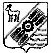 САМАРСКАЯ ОБЛАСТЬ СОБРАНИЕ ПРЕДСТАВИТЕЛЕЙСЕЛЬСКОГО ПОСЕЛЕНИЯ ОБШАРОВКА МУНИЦИПАЛЬНОГО РАЙОНА ПРИВОЛЖСКИЙ САМАРСКОЙ ОБЛАСТИЧЕТВЕРТОГО СОЗЫВАР Е Ш Е Н И Е  № 33/12 от 31.05.2021 г. «О внесении изменений в решение Собрания представителей сельского поселенияОбшаровка муниципального района Приволжский Самарской области № 19/8 от 29.12.2020 г.в бюджет сельского поселенияОбшаровка муниципального районаПриволжский Самарской области на 2021 год и плановый период 2022 и 2023годов.»В соответствии с Уставом сельского поселения Обшаровка муниципального района Приволжский Самарской области, Собрание представителей сельского поселения Обшаровка муниципального района Приволжский Самарской областиРЕШИЛО:Ведомственная структура расходов  бюджета сельского поселения Обшаровка муниципального района Приволжский Самарской области на плановый период  2021 год. (Приложение 1).Опубликовать данное решение в информационном бюллетене «Вестник сельского поселения Обшаровка», разместить на сайте: http://obsharovka.ru.Настоящее решение вступает в силу со дня его официального опубликования.Председатель Собрания представителей сельского поселения Обшаровка                                                         Т.П. Насенкова                                    Глава сельского поселения Обшаровкамуниципального района ПриволжскийСамарской области                                                                                 А.М. МолчановаПриложение 7                                                                              к Решению Собрания представителей «О бюджете сельского поселения Обшаровка муниципального района Приволжский на 2021год и плановый период 2022 и 2023 годов»                               Источники  финансирования дефицита бюджета сельского поселения Обшаровкамуниципального района  Приволжский  на 2021год                                                                                                                                                                                                                                                                                                         Приложение 8                                                                              к Решению Собрания представителей сельского поселения Обшаровка муниципального района Приволжский Самарской области«О бюджете сельского поселения Обшаровка муниципального района Приволжский Самарской области на 2021год		и плановый период 2022 и 2023годов»  Источники внутреннего финансирования дефицита бюджетасельского поселения Обшаровка   муниципального района Приволжский	 Самарской области на 2022 и 2023 годовНастоящее решение вступает в силу со дня официального опубликования в "Вестнике сельского поселения Обшаровка" и распространяется на правоотношения, возникшие с 1 января 2021года.Приложение №3Приложение №3к Решению Собрания представителей сельского поселения Обшаровка муниципального района Приволжский Самарской области "О бюджете сельского поселения Обшаровка муниципального района Приволжский Самарской области на 2021год и плановый период 2022 и 2023 годов."к Решению Собрания представителей сельского поселения Обшаровка муниципального района Приволжский Самарской области "О бюджете сельского поселения Обшаровка муниципального района Приволжский Самарской области на 2021год и плановый период 2022 и 2023 годов."к Решению Собрания представителей сельского поселения Обшаровка муниципального района Приволжский Самарской области "О бюджете сельского поселения Обшаровка муниципального района Приволжский Самарской области на 2021год и плановый период 2022 и 2023 годов."к Решению Собрания представителей сельского поселения Обшаровка муниципального района Приволжский Самарской области "О бюджете сельского поселения Обшаровка муниципального района Приволжский Самарской области на 2021год и плановый период 2022 и 2023 годов."к Решению Собрания представителей сельского поселения Обшаровка муниципального района Приволжский Самарской области "О бюджете сельского поселения Обшаровка муниципального района Приволжский Самарской области на 2021год и плановый период 2022 и 2023 годов."к Решению Собрания представителей сельского поселения Обшаровка муниципального района Приволжский Самарской области "О бюджете сельского поселения Обшаровка муниципального района Приволжский Самарской области на 2021год и плановый период 2022 и 2023 годов."к Решению Собрания представителей сельского поселения Обшаровка муниципального района Приволжский Самарской области "О бюджете сельского поселения Обшаровка муниципального района Приволжский Самарской области на 2021год и плановый период 2022 и 2023 годов."к Решению Собрания представителей сельского поселения Обшаровка муниципального района Приволжский Самарской области "О бюджете сельского поселения Обшаровка муниципального района Приволжский Самарской области на 2021год и плановый период 2022 и 2023 годов."к Решению Собрания представителей сельского поселения Обшаровка муниципального района Приволжский Самарской области "О бюджете сельского поселения Обшаровка муниципального района Приволжский Самарской области на 2021год и плановый период 2022 и 2023 годов."к Решению Собрания представителей сельского поселения Обшаровка муниципального района Приволжский Самарской области "О бюджете сельского поселения Обшаровка муниципального района Приволжский Самарской области на 2021год и плановый период 2022 и 2023 годов."к Решению Собрания представителей сельского поселения Обшаровка муниципального района Приволжский Самарской области "О бюджете сельского поселения Обшаровка муниципального района Приволжский Самарской области на 2021год и плановый период 2022 и 2023 годов."к Решению Собрания представителей сельского поселения Обшаровка муниципального района Приволжский Самарской области "О бюджете сельского поселения Обшаровка муниципального района Приволжский Самарской области на 2021год и плановый период 2022 и 2023 годов."к Решению Собрания представителей сельского поселения Обшаровка муниципального района Приволжский Самарской области "О бюджете сельского поселения Обшаровка муниципального района Приволжский Самарской области на 2021год и плановый период 2022 и 2023 годов."к Решению Собрания представителей сельского поселения Обшаровка муниципального района Приволжский Самарской области "О бюджете сельского поселения Обшаровка муниципального района Приволжский Самарской области на 2021год и плановый период 2022 и 2023 годов."к Решению Собрания представителей сельского поселения Обшаровка муниципального района Приволжский Самарской области "О бюджете сельского поселения Обшаровка муниципального района Приволжский Самарской области на 2021год и плановый период 2022 и 2023 годов."Ведомственная структура расходов  бюджета сельского поселения Обшаровка муниципального района Приволжский Самарской области на плановый период  2021 год.        Ведомственная структура расходов  бюджета сельского поселения Обшаровка муниципального района Приволжский Самарской области на плановый период  2021 год.        Ведомственная структура расходов  бюджета сельского поселения Обшаровка муниципального района Приволжский Самарской области на плановый период  2021 год.        Ведомственная структура расходов  бюджета сельского поселения Обшаровка муниципального района Приволжский Самарской области на плановый период  2021 год.        Ведомственная структура расходов  бюджета сельского поселения Обшаровка муниципального района Приволжский Самарской области на плановый период  2021 год.        Ведомственная структура расходов  бюджета сельского поселения Обшаровка муниципального района Приволжский Самарской области на плановый период  2021 год.        Ведомственная структура расходов  бюджета сельского поселения Обшаровка муниципального района Приволжский Самарской области на плановый период  2021 год.        Ведомственная структура расходов  бюджета сельского поселения Обшаровка муниципального района Приволжский Самарской области на плановый период  2021 год.        Ведомственная структура расходов  бюджета сельского поселения Обшаровка муниципального района Приволжский Самарской области на плановый период  2021 год.        Ведомственная структура расходов  бюджета сельского поселения Обшаровка муниципального района Приволжский Самарской области на плановый период  2021 год.        Ведомственная структура расходов  бюджета сельского поселения Обшаровка муниципального района Приволжский Самарской области на плановый период  2021 год.        Ведомственная структура расходов  бюджета сельского поселения Обшаровка муниципального района Приволжский Самарской области на плановый период  2021 год.        Ведомственная структура расходов  бюджета сельского поселения Обшаровка муниципального района Приволжский Самарской области на плановый период  2021 год.        Ведомственная структура расходов  бюджета сельского поселения Обшаровка муниципального района Приволжский Самарской области на плановый период  2021 год.        Ведомственная структура расходов  бюджета сельского поселения Обшаровка муниципального района Приволжский Самарской области на плановый период  2021 год.        Ведомственная структура расходов  бюджета сельского поселения Обшаровка муниципального района Приволжский Самарской области на плановый период  2021 год.        Ведомственная структура расходов  бюджета сельского поселения Обшаровка муниципального района Приволжский Самарской области на плановый период  2021 год.        Ведомственная структура расходов  бюджета сельского поселения Обшаровка муниципального района Приволжский Самарской области на плановый период  2021 год.        Код ГРБСНаименование главного распорядителя бюджетных средств, раздела, подраздела, целевой статьи, вида расходов РзПзРзПзЦСРЦСРВР2021 год, рубВ т.ч. за счет безвозмездных поступлений414Администрация сельского поселения Обшаровка муниципального района Приволжский Самарской области24 430 125,285 573 050,41Функционирование высшего должностного лица субъекта РФ и муниципального образования010201021 036 371,00Обеспечение выполнений функций органами местного самоуправления, Глава муниципального образования010201029 010 011 0109 010 011 0101 036 371,00Расходы на выплаты персоналу государственных (муниципальных органов)010201029 010 011 0109 010 011 0101201 036 371,00Функционирование Правительства РФ, высших исполнительных органов государственной власти субъектов РФ, местных администраций  010401043 634 009,00Обеспечение выполнений функций органами местного самоуправления.01040104901 00 11040901 00 110403 634 009,00Расходы на выплаты персоналу государственных (муниципальных органов)01040104901 00 11040901 00 110401203 407 423,00Иные закупки товаров, работ и услуг для обеспечения государственных(муниципальных) нужд01040104901 00 11040901 00 11040240126 106,00Уплата налогов, сборов и иных платежей01040104901 00 11040901 00 11040850100 480,00Резервные фонды0111011140 000,00Резервные фонды местных администраций01110111901 00 99010901 00 9901040 000,00Резервные фонды01110111901 00 99010901 00 9901087040 000,00Мобилизационная  и вневойсковая подготовка02030203236 920,00236 920,00Осуществление первичного воинского учета на территориях, где отсутствуют военные комиссариаты02030203901 00 51180901 00 51180236 920,00236 920,00Расходы на выплаты персоналу государственных (муниципальных органов)02030203901 00 51180901 00 51180120236 920,00236 920,00Защита населения и территории от ЧС природного и техногенного характера, ГО0309030930 000,00Иные закупки товаров, работ и услуг для обеспечения государственных (муниципальных) нужд03090309904 00 23210904 00 2321024030 000,00Другие вопросы в области национальной безопасности и правоохранительной деятельности0314031430 000,00Иные закупки товаров, работ и услуг для обеспечения государственных (муниципальных) нужд03140314904 00 23220904 00 2322024030 000,00Дорожный фонд040904098 631 922,313 443 980,41Строительство и содержание автомобильных дорог и инженерных сооружений на них в границах поселений, за счет дорожного фонда. 040904099 040 024 6209 040 024 6205 099 634,71Иные закупки товаров, работ и услуг для обеспечения государственных (муниципальных) нужд040904099 040 024 6209 040 024 6202405 099 634,71Программа комплексное  развитие транспортной инфраструктуры сельского поселения Обшаровка муниципального района Приволжский Самарской области на 2018-2033 годы», в том числе за счет областных средств04090409310 00 S3270310 00 S32703 532 287,603 443 980,41Иные закупки товаров, работ и услуг для обеспечения государственных (муниципальных) нужд04090409310 00 S3270310 00 S32702403 532 287,603 443 980,41Жилищное хозяйство05010501456 000,00Расходы местного бюджета  в области жилищного хозяйства05010501905 00 25010905 00 25010456 000,00Иные закупки товаров, работ и услуг для обеспечения государственных ( муниципальных) нужд 05010501905 00 25010905 00 25010244300 000,00Уплата налогов, сборов и иных платежей05010501905 00 25010905 00 25010853156 000,00Коммунальное хозяйство050205021 000 000,00Расходы местного бюджета  в области коммунального хозяйства05020502905 00 25020905 00 250201 000 000,00Иные закупки товаров, работ и услуг для обеспечения государственных ( муниципальных) нужд 05020502905 00 25020905 00 250202401 000 000,00Благоустройство050305036 539 902,971 892 150,00Расходы местного бюджета в области благоустройства, прочие мероприятия по благоустройству05030503905 00 25650905 00 256504 647 752,97Иные закупки товаров, работ и услуг для обеспечения государственных (муниципальных) нужд.05030503905 00 25650905 00 256502444 078 793,97Уплата налогов, сборов и иных платежей050305039 050 025 6509 050 025 650850568 959,00Расходы на реализацию мероприятий по благоустройству сельских территорий в рамках государственной программы Самарской области «Комплексное развитие сельских территорий Самарской области на 2020-2025 годы»05030503905 00 L5650905 00 L56501 892 150,001 892 150,00Иные межбюджетные трансферты05030503905 00 L5650905 00 L56502401 892 150,001 892 150,00Культура080108012 345 000,00Дворцы и Дома культуры, мероприятия в области культуры08010801908 00 28010908 00 280102 345 000,00Иные закупки товаров, работ и услуг для обеспечения государственных (муниципальных) нужд. (ЦКС)08010801908 00 28010908 00 280102402 045 000,00Иные межбюджетные трансферты08010801908 00 78210908 00 78210540300 000,00Физическая культура11011101450 000,00Мероприятия в области здравоохранения, спорта и физической культуры, туризма11011101909 00 29010909 00 29010450 000,00Иные закупки товаров, работ и услуг для обеспечения государственных (муниципальных) нужд. (ЦКС)11011101908 00 29010908 00 29010240450 000,00ВСЕГО24 430 125,285 573 050,41Приложение №4Приложение №4к Решению Собрания представителей сельского поселения Обшаровка муниципального района Приволжский Самарской области "О бюджете сельского поселения Обшаровка муниципального района Приволжский Самарской области на 2021год и плановый период 2022 и 2023 годов."к Решению Собрания представителей сельского поселения Обшаровка муниципального района Приволжский Самарской области "О бюджете сельского поселения Обшаровка муниципального района Приволжский Самарской области на 2021год и плановый период 2022 и 2023 годов."к Решению Собрания представителей сельского поселения Обшаровка муниципального района Приволжский Самарской области "О бюджете сельского поселения Обшаровка муниципального района Приволжский Самарской области на 2021год и плановый период 2022 и 2023 годов."к Решению Собрания представителей сельского поселения Обшаровка муниципального района Приволжский Самарской области "О бюджете сельского поселения Обшаровка муниципального района Приволжский Самарской области на 2021год и плановый период 2022 и 2023 годов."к Решению Собрания представителей сельского поселения Обшаровка муниципального района Приволжский Самарской области "О бюджете сельского поселения Обшаровка муниципального района Приволжский Самарской области на 2021год и плановый период 2022 и 2023 годов."к Решению Собрания представителей сельского поселения Обшаровка муниципального района Приволжский Самарской области "О бюджете сельского поселения Обшаровка муниципального района Приволжский Самарской области на 2021год и плановый период 2022 и 2023 годов."к Решению Собрания представителей сельского поселения Обшаровка муниципального района Приволжский Самарской области "О бюджете сельского поселения Обшаровка муниципального района Приволжский Самарской области на 2021год и плановый период 2022 и 2023 годов."к Решению Собрания представителей сельского поселения Обшаровка муниципального района Приволжский Самарской области "О бюджете сельского поселения Обшаровка муниципального района Приволжский Самарской области на 2021год и плановый период 2022 и 2023 годов."к Решению Собрания представителей сельского поселения Обшаровка муниципального района Приволжский Самарской области "О бюджете сельского поселения Обшаровка муниципального района Приволжский Самарской области на 2021год и плановый период 2022 и 2023 годов."к Решению Собрания представителей сельского поселения Обшаровка муниципального района Приволжский Самарской области "О бюджете сельского поселения Обшаровка муниципального района Приволжский Самарской области на 2021год и плановый период 2022 и 2023 годов."к Решению Собрания представителей сельского поселения Обшаровка муниципального района Приволжский Самарской области "О бюджете сельского поселения Обшаровка муниципального района Приволжский Самарской области на 2021год и плановый период 2022 и 2023 годов."к Решению Собрания представителей сельского поселения Обшаровка муниципального района Приволжский Самарской области "О бюджете сельского поселения Обшаровка муниципального района Приволжский Самарской области на 2021год и плановый период 2022 и 2023 годов."к Решению Собрания представителей сельского поселения Обшаровка муниципального района Приволжский Самарской области "О бюджете сельского поселения Обшаровка муниципального района Приволжский Самарской области на 2021год и плановый период 2022 и 2023 годов."к Решению Собрания представителей сельского поселения Обшаровка муниципального района Приволжский Самарской области "О бюджете сельского поселения Обшаровка муниципального района Приволжский Самарской области на 2021год и плановый период 2022 и 2023 годов."к Решению Собрания представителей сельского поселения Обшаровка муниципального района Приволжский Самарской области "О бюджете сельского поселения Обшаровка муниципального района Приволжский Самарской области на 2021год и плановый период 2022 и 2023 годов."Ведомственная структура расходов  бюджета сельского поселения Обшаровка муниципального района Приволжский Самарской области на плановый период  2022-2023 годы.        Ведомственная структура расходов  бюджета сельского поселения Обшаровка муниципального района Приволжский Самарской области на плановый период  2022-2023 годы.        Ведомственная структура расходов  бюджета сельского поселения Обшаровка муниципального района Приволжский Самарской области на плановый период  2022-2023 годы.        Ведомственная структура расходов  бюджета сельского поселения Обшаровка муниципального района Приволжский Самарской области на плановый период  2022-2023 годы.        Ведомственная структура расходов  бюджета сельского поселения Обшаровка муниципального района Приволжский Самарской области на плановый период  2022-2023 годы.        Ведомственная структура расходов  бюджета сельского поселения Обшаровка муниципального района Приволжский Самарской области на плановый период  2022-2023 годы.        Ведомственная структура расходов  бюджета сельского поселения Обшаровка муниципального района Приволжский Самарской области на плановый период  2022-2023 годы.        Ведомственная структура расходов  бюджета сельского поселения Обшаровка муниципального района Приволжский Самарской области на плановый период  2022-2023 годы.        Ведомственная структура расходов  бюджета сельского поселения Обшаровка муниципального района Приволжский Самарской области на плановый период  2022-2023 годы.        Ведомственная структура расходов  бюджета сельского поселения Обшаровка муниципального района Приволжский Самарской области на плановый период  2022-2023 годы.        Ведомственная структура расходов  бюджета сельского поселения Обшаровка муниципального района Приволжский Самарской области на плановый период  2022-2023 годы.        Ведомственная структура расходов  бюджета сельского поселения Обшаровка муниципального района Приволжский Самарской области на плановый период  2022-2023 годы.        Ведомственная структура расходов  бюджета сельского поселения Обшаровка муниципального района Приволжский Самарской области на плановый период  2022-2023 годы.        Ведомственная структура расходов  бюджета сельского поселения Обшаровка муниципального района Приволжский Самарской области на плановый период  2022-2023 годы.        Ведомственная структура расходов  бюджета сельского поселения Обшаровка муниципального района Приволжский Самарской области на плановый период  2022-2023 годы.        Ведомственная структура расходов  бюджета сельского поселения Обшаровка муниципального района Приволжский Самарской области на плановый период  2022-2023 годы.        Ведомственная структура расходов  бюджета сельского поселения Обшаровка муниципального района Приволжский Самарской области на плановый период  2022-2023 годы.        Ведомственная структура расходов  бюджета сельского поселения Обшаровка муниципального района Приволжский Самарской области на плановый период  2022-2023 годы.        Код ГРБСНаименование главного распорядителя бюджетных средств, раздела, подраздела, целевой статьи, вида расходов РзПзРзПзЦСРЦСРВР2022 год, руб2023 год, руб414Администрация сельского поселения Обшаровка муниципального района Приволжский Самарской области16 431 813,6011 723 000,00Функционирование высшего должностного лица субъекта РФ и муниципального образования010201021 036 371,001 036 371,00Обеспечение выполнений функций органами местного самоуправления, Глава муниципального образования010201029 010 011 0109 010 011 0101 036 371,001 036 371,00Расходы на выплаты персоналу государственных (муниципальных органов)010201029 010 011 0109 010 011 0101201 036 371,001 036 371,00Функционирование Правительства РФ, высших исполнительных органов государственной власти субъектов РФ, местных администраций  010401043 434 369,844 404 629,00Обеспечение выполнений функций органами местного самоуправления.010401049 010 011 0409 010 011 0403 434 369,844 404 629,00Расходы на выплаты персоналу государственных (муниципальных органов)010401049 010 011 0409 010 011 0401203 407 423,003 407 423,00Иные закупки товаров, работ и услуг для обеспечения государственных(муниципальных) нужд010401049 010 011 0409 010 011 04024026 846,84480 206,00Уплата налогов, сборов и иных платежей010401049 010 011 0409 010 011 040850100,00517 000,00Резервные фонды0111011130 000,0030 000,00Резервные фонды местных администраций011101119 010 099 0109 010 099 01030 000,0030 000,00Резервные фонды011101119 010 099 0109 010 099 01087030 000,0030 000,00Дорожный фонд040904095 229 000,005 334 000,00Строительство и содержание автомобильных дорог и инженерных сооружений на них в границах поселений, за счет дорожного фонда. 040904099 040 024 6209 040 024 6202405 229 000,005 334 000,00Другие вопросы в области национальной экономики041204123 881 036,650,00Расходы на подготовку изменений в правила землепользования и застройки поселений  Самарской области04120412904 00 S3650904 00 S36503 881 036,650,00Иные закупки товаров, работ и услуг для обеспечения государственных ( муниципальных) нужд 04120412904 00 S3650904 00 S36502403 881 036,650,00Жилищное хозяйство05010501116 948,20196 000,00Расходы местного бюджета  в области жилищного хозяйства050105019 050 025 0109 050 025 010116 948,20196 000,00Иные закупки товаров, работ и услуг для обеспечения государственных ( муниципальных) нужд 050105019 050 025 0109 050 025 0102400,0040 000,00Уплата налогов, сборов и иных платежей050105019 050 025 0109 050 025 010850116 948,20156 000,00Благоустройство050305032 293 287,01105 000,00Расходы местного бюджета в области благоустройства, прочие мероприятия по благоустройству05030503900 025 650900 025 650265 250,90105 000,00Иные закупки товаров, работ и услуг для обеспечения государственных (муниципальных) нужд.050305039 050 025 6509 050 025 650240265 250,90100 000,00Уплата налогов, сборов и иных платежей050305039 050 025 6509 050 025 6508500,005 000,00Иные межбюджетные трансферты05030503905 00 L5650905 00 L56502402 028 036,11Культура080108010,0030 850,00Иные закупки товаров, работ и услуг для обеспечения государственных (муниципальных) нужд. (ЦКС)080108019 080 028 0109 080 028 0102400,0030 850,00Итого16 021 012,7011 136 850,00Условно утвержденные расходы410 800,90586 150,00Всего с учетом условно утвержденных расходов16 431 813,6011 723 000,00Приложение № 5Приложение № 5Приложение № 5Приложение № 5Приложение № 5Приложение № 5Приложение № 5Приложение № 5Приложение № 5Приложение № 5Приложение № 5к Решению Собрания представителей сельского поселения Обшаровка муниципального района Приволжский Самарской области "О бюджете сельского поселения Обшаровка муниципального района Приволжский Самарской области на 2021год и плановый период 2022 и 2023 годов"к Решению Собрания представителей сельского поселения Обшаровка муниципального района Приволжский Самарской области "О бюджете сельского поселения Обшаровка муниципального района Приволжский Самарской области на 2021год и плановый период 2022 и 2023 годов"к Решению Собрания представителей сельского поселения Обшаровка муниципального района Приволжский Самарской области "О бюджете сельского поселения Обшаровка муниципального района Приволжский Самарской области на 2021год и плановый период 2022 и 2023 годов"к Решению Собрания представителей сельского поселения Обшаровка муниципального района Приволжский Самарской области "О бюджете сельского поселения Обшаровка муниципального района Приволжский Самарской области на 2021год и плановый период 2022 и 2023 годов"к Решению Собрания представителей сельского поселения Обшаровка муниципального района Приволжский Самарской области "О бюджете сельского поселения Обшаровка муниципального района Приволжский Самарской области на 2021год и плановый период 2022 и 2023 годов"к Решению Собрания представителей сельского поселения Обшаровка муниципального района Приволжский Самарской области "О бюджете сельского поселения Обшаровка муниципального района Приволжский Самарской области на 2021год и плановый период 2022 и 2023 годов"к Решению Собрания представителей сельского поселения Обшаровка муниципального района Приволжский Самарской области "О бюджете сельского поселения Обшаровка муниципального района Приволжский Самарской области на 2021год и плановый период 2022 и 2023 годов"к Решению Собрания представителей сельского поселения Обшаровка муниципального района Приволжский Самарской области "О бюджете сельского поселения Обшаровка муниципального района Приволжский Самарской области на 2021год и плановый период 2022 и 2023 годов"к Решению Собрания представителей сельского поселения Обшаровка муниципального района Приволжский Самарской области "О бюджете сельского поселения Обшаровка муниципального района Приволжский Самарской области на 2021год и плановый период 2022 и 2023 годов"к Решению Собрания представителей сельского поселения Обшаровка муниципального района Приволжский Самарской области "О бюджете сельского поселения Обшаровка муниципального района Приволжский Самарской области на 2021год и плановый период 2022 и 2023 годов"к Решению Собрания представителей сельского поселения Обшаровка муниципального района Приволжский Самарской области "О бюджете сельского поселения Обшаровка муниципального района Приволжский Самарской области на 2021год и плановый период 2022 и 2023 годов"Распределение бюджетных ассигнований по целевым статьям (муниципальным программам сельского поселения Обшаровка муниципального района Приволжский Самарской области и непрограммным направлениям деятельности), группам и подгруппам видов расходов классификации расходов местного бюджета на 2021 годРаспределение бюджетных ассигнований по целевым статьям (муниципальным программам сельского поселения Обшаровка муниципального района Приволжский Самарской области и непрограммным направлениям деятельности), группам и подгруппам видов расходов классификации расходов местного бюджета на 2021 годРаспределение бюджетных ассигнований по целевым статьям (муниципальным программам сельского поселения Обшаровка муниципального района Приволжский Самарской области и непрограммным направлениям деятельности), группам и подгруппам видов расходов классификации расходов местного бюджета на 2021 годРаспределение бюджетных ассигнований по целевым статьям (муниципальным программам сельского поселения Обшаровка муниципального района Приволжский Самарской области и непрограммным направлениям деятельности), группам и подгруппам видов расходов классификации расходов местного бюджета на 2021 годРаспределение бюджетных ассигнований по целевым статьям (муниципальным программам сельского поселения Обшаровка муниципального района Приволжский Самарской области и непрограммным направлениям деятельности), группам и подгруппам видов расходов классификации расходов местного бюджета на 2021 годРаспределение бюджетных ассигнований по целевым статьям (муниципальным программам сельского поселения Обшаровка муниципального района Приволжский Самарской области и непрограммным направлениям деятельности), группам и подгруппам видов расходов классификации расходов местного бюджета на 2021 годРаспределение бюджетных ассигнований по целевым статьям (муниципальным программам сельского поселения Обшаровка муниципального района Приволжский Самарской области и непрограммным направлениям деятельности), группам и подгруппам видов расходов классификации расходов местного бюджета на 2021 годРаспределение бюджетных ассигнований по целевым статьям (муниципальным программам сельского поселения Обшаровка муниципального района Приволжский Самарской области и непрограммным направлениям деятельности), группам и подгруппам видов расходов классификации расходов местного бюджета на 2021 годРаспределение бюджетных ассигнований по целевым статьям (муниципальным программам сельского поселения Обшаровка муниципального района Приволжский Самарской области и непрограммным направлениям деятельности), группам и подгруппам видов расходов классификации расходов местного бюджета на 2021 годРаспределение бюджетных ассигнований по целевым статьям (муниципальным программам сельского поселения Обшаровка муниципального района Приволжский Самарской области и непрограммным направлениям деятельности), группам и подгруппам видов расходов классификации расходов местного бюджета на 2021 годРаспределение бюджетных ассигнований по целевым статьям (муниципальным программам сельского поселения Обшаровка муниципального района Приволжский Самарской области и непрограммным направлениям деятельности), группам и подгруппам видов расходов классификации расходов местного бюджета на 2021 годРаспределение бюджетных ассигнований по целевым статьям (муниципальным программам сельского поселения Обшаровка муниципального района Приволжский Самарской области и непрограммным направлениям деятельности), группам и подгруппам видов расходов классификации расходов местного бюджета на 2021 годРаспределение бюджетных ассигнований по целевым статьям (муниципальным программам сельского поселения Обшаровка муниципального района Приволжский Самарской области и непрограммным направлениям деятельности), группам и подгруппам видов расходов классификации расходов местного бюджета на 2021 годРаспределение бюджетных ассигнований по целевым статьям (муниципальным программам сельского поселения Обшаровка муниципального района Приволжский Самарской области и непрограммным направлениям деятельности), группам и подгруппам видов расходов классификации расходов местного бюджета на 2021 годРаспределение бюджетных ассигнований по целевым статьям (муниципальным программам сельского поселения Обшаровка муниципального района Приволжский Самарской области и непрограммным направлениям деятельности), группам и подгруппам видов расходов классификации расходов местного бюджета на 2021 годРаспределение бюджетных ассигнований по целевым статьям (муниципальным программам сельского поселения Обшаровка муниципального района Приволжский Самарской области и непрограммным направлениям деятельности), группам и подгруппам видов расходов классификации расходов местного бюджета на 2021 годРаспределение бюджетных ассигнований по целевым статьям (муниципальным программам сельского поселения Обшаровка муниципального района Приволжский Самарской области и непрограммным направлениям деятельности), группам и подгруппам видов расходов классификации расходов местного бюджета на 2021 годРаспределение бюджетных ассигнований по целевым статьям (муниципальным программам сельского поселения Обшаровка муниципального района Приволжский Самарской области и непрограммным направлениям деятельности), группам и подгруппам видов расходов классификации расходов местного бюджета на 2021 годРаспределение бюджетных ассигнований по целевым статьям (муниципальным программам сельского поселения Обшаровка муниципального района Приволжский Самарской области и непрограммным направлениям деятельности), группам и подгруппам видов расходов классификации расходов местного бюджета на 2021 годРаспределение бюджетных ассигнований по целевым статьям (муниципальным программам сельского поселения Обшаровка муниципального района Приволжский Самарской области и непрограммным направлениям деятельности), группам и подгруппам видов расходов классификации расходов местного бюджета на 2021 годРаспределение бюджетных ассигнований по целевым статьям (муниципальным программам сельского поселения Обшаровка муниципального района Приволжский Самарской области и непрограммным направлениям деятельности), группам и подгруппам видов расходов классификации расходов местного бюджета на 2021 годРаспределение бюджетных ассигнований по целевым статьям (муниципальным программам сельского поселения Обшаровка муниципального района Приволжский Самарской области и непрограммным направлениям деятельности), группам и подгруппам видов расходов классификации расходов местного бюджета на 2021 годРаспределение бюджетных ассигнований по целевым статьям (муниципальным программам сельского поселения Обшаровка муниципального района Приволжский Самарской области и непрограммным направлениям деятельности), группам и подгруппам видов расходов классификации расходов местного бюджета на 2021 годРаспределение бюджетных ассигнований по целевым статьям (муниципальным программам сельского поселения Обшаровка муниципального района Приволжский Самарской области и непрограммным направлениям деятельности), группам и подгруппам видов расходов классификации расходов местного бюджета на 2021 годРаспределение бюджетных ассигнований по целевым статьям (муниципальным программам сельского поселения Обшаровка муниципального района Приволжский Самарской области и непрограммным направлениям деятельности), группам и подгруппам видов расходов классификации расходов местного бюджета на 2021 годРаспределение бюджетных ассигнований по целевым статьям (муниципальным программам сельского поселения Обшаровка муниципального района Приволжский Самарской области и непрограммным направлениям деятельности), группам и подгруппам видов расходов классификации расходов местного бюджета на 2021 годНаименование главного распорядителя средств местного бюджета, раздела, подраздела, целевой статьи, подгруппы видов расходовНаименование главного распорядителя средств местного бюджета, раздела, подраздела, целевой статьи, подгруппы видов расходовНаименование главного распорядителя средств местного бюджета, раздела, подраздела, целевой статьи, подгруппы видов расходовНаименование главного распорядителя средств местного бюджета, раздела, подраздела, целевой статьи, подгруппы видов расходовНаименование главного распорядителя средств местного бюджета, раздела, подраздела, целевой статьи, подгруппы видов расходовНаименование главного распорядителя средств местного бюджета, раздела, подраздела, целевой статьи, подгруппы видов расходовНаименование главного распорядителя средств местного бюджета, раздела, подраздела, целевой статьи, подгруппы видов расходовНаименование главного распорядителя средств местного бюджета, раздела, подраздела, целевой статьи, подгруппы видов расходовЦСРЦСРЦСРЦСРЦСРЦСРЦСРВРруб.руб.руб.руб.руб.руб.руб.руб.руб.руб.Наименование главного распорядителя средств местного бюджета, раздела, подраздела, целевой статьи, подгруппы видов расходовНаименование главного распорядителя средств местного бюджета, раздела, подраздела, целевой статьи, подгруппы видов расходовНаименование главного распорядителя средств местного бюджета, раздела, подраздела, целевой статьи, подгруппы видов расходовНаименование главного распорядителя средств местного бюджета, раздела, подраздела, целевой статьи, подгруппы видов расходовНаименование главного распорядителя средств местного бюджета, раздела, подраздела, целевой статьи, подгруппы видов расходовНаименование главного распорядителя средств местного бюджета, раздела, подраздела, целевой статьи, подгруппы видов расходовНаименование главного распорядителя средств местного бюджета, раздела, подраздела, целевой статьи, подгруппы видов расходовНаименование главного распорядителя средств местного бюджета, раздела, подраздела, целевой статьи, подгруппы видов расходовЦСРЦСРЦСРЦСРЦСРЦСРЦСРВР2021 год2021 год2021 год2021 годв т.ч.в т.ч.в т.ч.в т.ч.в т.ч.в т.ч.Наименование главного распорядителя средств местного бюджета, раздела, подраздела, целевой статьи, подгруппы видов расходовНаименование главного распорядителя средств местного бюджета, раздела, подраздела, целевой статьи, подгруппы видов расходовНаименование главного распорядителя средств местного бюджета, раздела, подраздела, целевой статьи, подгруппы видов расходовНаименование главного распорядителя средств местного бюджета, раздела, подраздела, целевой статьи, подгруппы видов расходовНаименование главного распорядителя средств местного бюджета, раздела, подраздела, целевой статьи, подгруппы видов расходовНаименование главного распорядителя средств местного бюджета, раздела, подраздела, целевой статьи, подгруппы видов расходовНаименование главного распорядителя средств местного бюджета, раздела, подраздела, целевой статьи, подгруппы видов расходовНаименование главного распорядителя средств местного бюджета, раздела, подраздела, целевой статьи, подгруппы видов расходовЦСРЦСРЦСРЦСРЦСРЦСРЦСРВР2021 год2021 год2021 год2021 годФБ, ОБФБ, ОБФБ, ОБФБ, ОБМБМБНепрограммные направления расходов местного бюджета в области общегосударственных вопросов, национальной безопасности обороныНепрограммные направления расходов местного бюджета в области общегосударственных вопросов, национальной безопасности обороныНепрограммные направления расходов местного бюджета в области общегосударственных вопросов, национальной безопасности обороныНепрограммные направления расходов местного бюджета в области общегосударственных вопросов, национальной безопасности обороныНепрограммные направления расходов местного бюджета в области общегосударственных вопросов, национальной безопасности обороныНепрограммные направления расходов местного бюджета в области общегосударственных вопросов, национальной безопасности обороныНепрограммные направления расходов местного бюджета в области общегосударственных вопросов, национальной безопасности обороныНепрограммные направления расходов местного бюджета в области общегосударственных вопросов, национальной безопасности обороны901 00 00000901 00 00000901 00 00000901 00 00000901 00 00000901 00 00000901 00 000004 947 300,00  4 947 300,00  4 947 300,00  4 947 300,00  236 920,00  236 920,00  236 920,00  236 920,00  4 710 380,00  4 710 380,00  Обеспечение выполнений функций органами местного самоуправления, Глава муниципального образованияОбеспечение выполнений функций органами местного самоуправления, Глава муниципального образованияОбеспечение выполнений функций органами местного самоуправления, Глава муниципального образованияОбеспечение выполнений функций органами местного самоуправления, Глава муниципального образованияОбеспечение выполнений функций органами местного самоуправления, Глава муниципального образованияОбеспечение выполнений функций органами местного самоуправления, Глава муниципального образованияОбеспечение выполнений функций органами местного самоуправления, Глава муниципального образованияОбеспечение выполнений функций органами местного самоуправления, Глава муниципального образования901 00 11010901 00 11010901 00 11010901 00 11010901 00 11010901 00 11010901 00 110101 036 371,00  1 036 371,00  1 036 371,00  1 036 371,00  1 036 371,00  1 036 371,00  Расходы на выплаты персоналу государственных (муниципальных органов)Расходы на выплаты персоналу государственных (муниципальных органов)Расходы на выплаты персоналу государственных (муниципальных органов)Расходы на выплаты персоналу государственных (муниципальных органов)Расходы на выплаты персоналу государственных (муниципальных органов)Расходы на выплаты персоналу государственных (муниципальных органов)Расходы на выплаты персоналу государственных (муниципальных органов)Расходы на выплаты персоналу государственных (муниципальных органов)901 00 11010901 00 11010901 00 11010901 00 11010901 00 11010901 00 11010901 00 110101201 036 371,00  1 036 371,00  1 036 371,00  1 036 371,00  1 036 371,00  1 036 371,00  Обеспечение выполнений функций органами местного самоуправления.Обеспечение выполнений функций органами местного самоуправления.Обеспечение выполнений функций органами местного самоуправления.Обеспечение выполнений функций органами местного самоуправления.Обеспечение выполнений функций органами местного самоуправления.Обеспечение выполнений функций органами местного самоуправления.Обеспечение выполнений функций органами местного самоуправления.Обеспечение выполнений функций органами местного самоуправления.901 00 11040901 00 11040901 00 11040901 00 11040901 00 11040901 00 11040901 00 110403 634 009,00  3 634 009,00  3 634 009,00  3 634 009,00  3 634 009,00  3 634 009,00  Расходы на выплаты персоналу государственных (муниципальных органов)Расходы на выплаты персоналу государственных (муниципальных органов)Расходы на выплаты персоналу государственных (муниципальных органов)Расходы на выплаты персоналу государственных (муниципальных органов)Расходы на выплаты персоналу государственных (муниципальных органов)Расходы на выплаты персоналу государственных (муниципальных органов)Расходы на выплаты персоналу государственных (муниципальных органов)Расходы на выплаты персоналу государственных (муниципальных органов)901 00 11040901 00 11040901 00 11040901 00 11040901 00 11040901 00 11040901 00 110401203 407 423,00  3 407 423,00  3 407 423,00  3 407 423,00  3 407 423,00  3 407 423,00  Иные закупки товаров, работ и услуг для обеспечения государственных(муниципальных) нуждИные закупки товаров, работ и услуг для обеспечения государственных(муниципальных) нуждИные закупки товаров, работ и услуг для обеспечения государственных(муниципальных) нуждИные закупки товаров, работ и услуг для обеспечения государственных(муниципальных) нуждИные закупки товаров, работ и услуг для обеспечения государственных(муниципальных) нуждИные закупки товаров, работ и услуг для обеспечения государственных(муниципальных) нуждИные закупки товаров, работ и услуг для обеспечения государственных(муниципальных) нуждИные закупки товаров, работ и услуг для обеспечения государственных(муниципальных) нужд901 00 11040901 00 11040901 00 11040901 00 11040901 00 11040901 00 11040901 00 11040240126 106,00  126 106,00  126 106,00  126 106,00  126 106,00  126 106,00  Уплата налогов, сборов и иных платежейУплата налогов, сборов и иных платежейУплата налогов, сборов и иных платежейУплата налогов, сборов и иных платежейУплата налогов, сборов и иных платежейУплата налогов, сборов и иных платежейУплата налогов, сборов и иных платежейУплата налогов, сборов и иных платежей901 00 11040901 00 11040901 00 11040901 00 11040901 00 11040901 00 11040901 00 11040850100 480,00  100 480,00  100 480,00  100 480,00  100 480,00  100 480,00  Резервные фонды местных администрацийРезервные фонды местных администрацийРезервные фонды местных администрацийРезервные фонды местных администрацийРезервные фонды местных администрацийРезервные фонды местных администрацийРезервные фонды местных администрацийРезервные фонды местных администраций901 00 99010901 00 99010901 00 99010901 00 99010901 00 99010901 00 99010901 00 9901040 000,00  40 000,00  40 000,00  40 000,00  40 000,00  40 000,00  Резервные средстваРезервные средстваРезервные средстваРезервные средстваРезервные средстваРезервные средстваРезервные средстваРезервные средства901 00 99010901 00 99010901 00 99010901 00 99010901 00 99010901 00 99010901 00 9901087040 000,00  40 000,00  40 000,00  40 000,00  40 000,00  40 000,00  Осуществление первичного воинского учета на территориях, где отсутствуют военные комиссариатыОсуществление первичного воинского учета на территориях, где отсутствуют военные комиссариатыОсуществление первичного воинского учета на территориях, где отсутствуют военные комиссариатыОсуществление первичного воинского учета на территориях, где отсутствуют военные комиссариатыОсуществление первичного воинского учета на территориях, где отсутствуют военные комиссариатыОсуществление первичного воинского учета на территориях, где отсутствуют военные комиссариатыОсуществление первичного воинского учета на территориях, где отсутствуют военные комиссариатыОсуществление первичного воинского учета на территориях, где отсутствуют военные комиссариаты901 00 51180901 00 51180901 00 51180901 00 51180901 00 51180901 00 51180901 00 51180236 920,00  236 920,00  236 920,00  236 920,00  236 920,00  236 920,00  236 920,00  236 920,00  Расходы на выплаты персоналу государственных (муниципальных органов)Расходы на выплаты персоналу государственных (муниципальных органов)Расходы на выплаты персоналу государственных (муниципальных органов)Расходы на выплаты персоналу государственных (муниципальных органов)Расходы на выплаты персоналу государственных (муниципальных органов)Расходы на выплаты персоналу государственных (муниципальных органов)Расходы на выплаты персоналу государственных (муниципальных органов)Расходы на выплаты персоналу государственных (муниципальных органов)901 00 51180901 00 51180901 00 51180901 00 51180901 00 51180901 00 51180901 00 51180120236 920,00  236 920,00  236 920,00  236 920,00  236 920,00  236 920,00  236 920,00  236 920,00  Непрограммные направления расходов местного бюджета в области  национальной безопасности  и правоохранительной деятельности, национальной экономикиНепрограммные направления расходов местного бюджета в области  национальной безопасности  и правоохранительной деятельности, национальной экономикиНепрограммные направления расходов местного бюджета в области  национальной безопасности  и правоохранительной деятельности, национальной экономикиНепрограммные направления расходов местного бюджета в области  национальной безопасности  и правоохранительной деятельности, национальной экономикиНепрограммные направления расходов местного бюджета в области  национальной безопасности  и правоохранительной деятельности, национальной экономикиНепрограммные направления расходов местного бюджета в области  национальной безопасности  и правоохранительной деятельности, национальной экономикиНепрограммные направления расходов местного бюджета в области  национальной безопасности  и правоохранительной деятельности, национальной экономикиНепрограммные направления расходов местного бюджета в области  национальной безопасности  и правоохранительной деятельности, национальной экономики904 00 00000904 00 00000904 00 00000904 00 00000904 00 00000904 00 00000904 00 000008 691 922,31  8 691 922,31  8 691 922,31  8 691 922,31  3 443 980,41  3 443 980,41  3 443 980,41  3 443 980,41  5 159 634,71  5 159 634,71  Мероприятия на реализацию других функций, связанных с обеспечением национальной безопасности и правоохранительной деятельностиМероприятия на реализацию других функций, связанных с обеспечением национальной безопасности и правоохранительной деятельностиМероприятия на реализацию других функций, связанных с обеспечением национальной безопасности и правоохранительной деятельностиМероприятия на реализацию других функций, связанных с обеспечением национальной безопасности и правоохранительной деятельностиМероприятия на реализацию других функций, связанных с обеспечением национальной безопасности и правоохранительной деятельностиМероприятия на реализацию других функций, связанных с обеспечением национальной безопасности и правоохранительной деятельностиМероприятия на реализацию других функций, связанных с обеспечением национальной безопасности и правоохранительной деятельностиМероприятия на реализацию других функций, связанных с обеспечением национальной безопасности и правоохранительной деятельности904 00 23220904 00 23220904 00 23220904 00 23220904 00 23220904 00 23220904 00 2322030 000,00  30 000,00  30 000,00  30 000,00  30 000,00  30 000,00  Прочая закупка товаров, работ и услуг для обеспечения государственных (муниципальных) нуждПрочая закупка товаров, работ и услуг для обеспечения государственных (муниципальных) нуждПрочая закупка товаров, работ и услуг для обеспечения государственных (муниципальных) нуждПрочая закупка товаров, работ и услуг для обеспечения государственных (муниципальных) нуждПрочая закупка товаров, работ и услуг для обеспечения государственных (муниципальных) нуждПрочая закупка товаров, работ и услуг для обеспечения государственных (муниципальных) нуждПрочая закупка товаров, работ и услуг для обеспечения государственных (муниципальных) нуждПрочая закупка товаров, работ и услуг для обеспечения государственных (муниципальных) нужд904 00 23220904 00 23220904 00 23220904 00 23220904 00 23220904 00 23220904 00 2322024030 000,00  30 000,00  30 000,00  30 000,00  30 000,00  30 000,00  Защита территорий и населения от ЧС природного и техногенного характера, ГОЗащита территорий и населения от ЧС природного и техногенного характера, ГОЗащита территорий и населения от ЧС природного и техногенного характера, ГОЗащита территорий и населения от ЧС природного и техногенного характера, ГОЗащита территорий и населения от ЧС природного и техногенного характера, ГОЗащита территорий и населения от ЧС природного и техногенного характера, ГОЗащита территорий и населения от ЧС природного и техногенного характера, ГОЗащита территорий и населения от ЧС природного и техногенного характера, ГО904 00 23210904 00 23210904 00 23210904 00 23210904 00 23210904 00 23210904 00 2321030 000,00  30 000,00  30 000,00  30 000,00  30 000,00  30 000,00  Прочая закупка товаров, работ и услуг для обеспечения государственных (муниципальных) нуждПрочая закупка товаров, работ и услуг для обеспечения государственных (муниципальных) нуждПрочая закупка товаров, работ и услуг для обеспечения государственных (муниципальных) нуждПрочая закупка товаров, работ и услуг для обеспечения государственных (муниципальных) нуждПрочая закупка товаров, работ и услуг для обеспечения государственных (муниципальных) нуждПрочая закупка товаров, работ и услуг для обеспечения государственных (муниципальных) нуждПрочая закупка товаров, работ и услуг для обеспечения государственных (муниципальных) нуждПрочая закупка товаров, работ и услуг для обеспечения государственных (муниципальных) нужд904 00 23210904 00 23210904 00 23210904 00 23210904 00 23210904 00 23210904 00 2321024030 000,00  30 000,00  30 000,00  30 000,00  30 000,00  30 000,00  Строительство и содержание автомобильных дорог и инженерных сооружений на них в границах поселений, за счет дорожного фонда. Строительство и содержание автомобильных дорог и инженерных сооружений на них в границах поселений, за счет дорожного фонда. Строительство и содержание автомобильных дорог и инженерных сооружений на них в границах поселений, за счет дорожного фонда. Строительство и содержание автомобильных дорог и инженерных сооружений на них в границах поселений, за счет дорожного фонда. Строительство и содержание автомобильных дорог и инженерных сооружений на них в границах поселений, за счет дорожного фонда. Строительство и содержание автомобильных дорог и инженерных сооружений на них в границах поселений, за счет дорожного фонда. Строительство и содержание автомобильных дорог и инженерных сооружений на них в границах поселений, за счет дорожного фонда. Строительство и содержание автомобильных дорог и инженерных сооружений на них в границах поселений, за счет дорожного фонда. 904 00 24620904 00 24620904 00 24620904 00 24620904 00 24620904 00 24620904 00 246205 099 634,71  5 099 634,71  5 099 634,71  5 099 634,71  5 099 634,71  5 099 634,71  Иные закупки товаров, работ и услуг для обеспечения государственных(муниципальных) нуждИные закупки товаров, работ и услуг для обеспечения государственных(муниципальных) нуждИные закупки товаров, работ и услуг для обеспечения государственных(муниципальных) нуждИные закупки товаров, работ и услуг для обеспечения государственных(муниципальных) нуждИные закупки товаров, работ и услуг для обеспечения государственных(муниципальных) нуждИные закупки товаров, работ и услуг для обеспечения государственных(муниципальных) нуждИные закупки товаров, работ и услуг для обеспечения государственных(муниципальных) нуждИные закупки товаров, работ и услуг для обеспечения государственных(муниципальных) нужд904 00 24620904 00 24620904 00 24620904 00 24620904 00 24620904 00 24620904 00 246202405 099 634,71  5 099 634,71  5 099 634,71  5 099 634,71  5 099 634,71  5 099 634,71  Программа комплексное  развитие транспортной инфраструктуры сельского поселения Обшаровка муниципального района Приволжский Самарской области на 2018-2033 годы», в том числе за счет областных средствПрограмма комплексное  развитие транспортной инфраструктуры сельского поселения Обшаровка муниципального района Приволжский Самарской области на 2018-2033 годы», в том числе за счет областных средствПрограмма комплексное  развитие транспортной инфраструктуры сельского поселения Обшаровка муниципального района Приволжский Самарской области на 2018-2033 годы», в том числе за счет областных средствПрограмма комплексное  развитие транспортной инфраструктуры сельского поселения Обшаровка муниципального района Приволжский Самарской области на 2018-2033 годы», в том числе за счет областных средствПрограмма комплексное  развитие транспортной инфраструктуры сельского поселения Обшаровка муниципального района Приволжский Самарской области на 2018-2033 годы», в том числе за счет областных средствПрограмма комплексное  развитие транспортной инфраструктуры сельского поселения Обшаровка муниципального района Приволжский Самарской области на 2018-2033 годы», в том числе за счет областных средствПрограмма комплексное  развитие транспортной инфраструктуры сельского поселения Обшаровка муниципального района Приволжский Самарской области на 2018-2033 годы», в том числе за счет областных средствПрограмма комплексное  развитие транспортной инфраструктуры сельского поселения Обшаровка муниципального района Приволжский Самарской области на 2018-2033 годы», в том числе за счет областных средств310 00 S3270310 00 S3270310 00 S3270310 00 S3270310 00 S3270310 00 S3270310 00 S32703 532 287,60  3 532 287,60  3 532 287,60  3 532 287,60  3 443 980,41  3 443 980,41  3 443 980,41  3 443 980,41  88 307,19  88 307,19  Иные закупки товаров, работ и услуг для обеспечения государственных(муниципальных) нуждИные закупки товаров, работ и услуг для обеспечения государственных(муниципальных) нуждИные закупки товаров, работ и услуг для обеспечения государственных(муниципальных) нуждИные закупки товаров, работ и услуг для обеспечения государственных(муниципальных) нуждИные закупки товаров, работ и услуг для обеспечения государственных(муниципальных) нуждИные закупки товаров, работ и услуг для обеспечения государственных(муниципальных) нуждИные закупки товаров, работ и услуг для обеспечения государственных(муниципальных) нуждИные закупки товаров, работ и услуг для обеспечения государственных(муниципальных) нужд311 00 S3270311 00 S3270311 00 S3270311 00 S3270311 00 S3270311 00 S3270311 00 S32702403 532 287,60  3 532 287,60  3 532 287,60  3 532 287,60  3 443 980,41  3 443 980,41  3 443 980,41  3 443 980,41  88 307,19  88 307,19  Непрограммные направления расходов местного бюджета в области жилищно- коммунального хозяйство, охраны окружающей средыНепрограммные направления расходов местного бюджета в области жилищно- коммунального хозяйство, охраны окружающей средыНепрограммные направления расходов местного бюджета в области жилищно- коммунального хозяйство, охраны окружающей средыНепрограммные направления расходов местного бюджета в области жилищно- коммунального хозяйство, охраны окружающей средыНепрограммные направления расходов местного бюджета в области жилищно- коммунального хозяйство, охраны окружающей средыНепрограммные направления расходов местного бюджета в области жилищно- коммунального хозяйство, охраны окружающей средыНепрограммные направления расходов местного бюджета в области жилищно- коммунального хозяйство, охраны окружающей средыНепрограммные направления расходов местного бюджета в области жилищно- коммунального хозяйство, охраны окружающей среды905 00 00000905 00 00000905 00 00000905 00 00000905 00 00000905 00 00000905 00 000007 995 902,97  7 995 902,97  7 995 902,97  7 995 902,97  1 892 150,00  1 892 150,00  1 892 150,00  1 892 150,00  6 103 752,97  6 103 752,97  Мероприятия в области жилищного хозяйстваМероприятия в области жилищного хозяйстваМероприятия в области жилищного хозяйстваМероприятия в области жилищного хозяйстваМероприятия в области жилищного хозяйстваМероприятия в области жилищного хозяйстваМероприятия в области жилищного хозяйстваМероприятия в области жилищного хозяйства905 00 25010905 00 25010905 00 25010905 00 25010905 00 25010905 00 25010905 00 25010456 000,00  456 000,00  456 000,00  456 000,00  456 000,00  456 000,00  Иные закупки товаров, работ и услуг для обеспечения государственных(муниципальных) нуждИные закупки товаров, работ и услуг для обеспечения государственных(муниципальных) нуждИные закупки товаров, работ и услуг для обеспечения государственных(муниципальных) нуждИные закупки товаров, работ и услуг для обеспечения государственных(муниципальных) нуждИные закупки товаров, работ и услуг для обеспечения государственных(муниципальных) нуждИные закупки товаров, работ и услуг для обеспечения государственных(муниципальных) нуждИные закупки товаров, работ и услуг для обеспечения государственных(муниципальных) нуждИные закупки товаров, работ и услуг для обеспечения государственных(муниципальных) нужд905 00 25010905 00 25010905 00 25010905 00 25010905 00 25010905 00 25010905 00 25010240300 000,00  300 000,00  300 000,00  300 000,00  300 000,00  300 000,00  Уплата налогов, сборов и иных платежейУплата налогов, сборов и иных платежейУплата налогов, сборов и иных платежейУплата налогов, сборов и иных платежейУплата налогов, сборов и иных платежейУплата налогов, сборов и иных платежейУплата налогов, сборов и иных платежейУплата налогов, сборов и иных платежей905 00 25010905 00 25010905 00 25010905 00 25010905 00 25010905 00 25010905 00 25010850156 000,00  156 000,00  156 000,00  156 000,00  156 000,00  156 000,00  Мероприятия в области коммунального хозяйстваМероприятия в области коммунального хозяйстваМероприятия в области коммунального хозяйстваМероприятия в области коммунального хозяйстваМероприятия в области коммунального хозяйстваМероприятия в области коммунального хозяйстваМероприятия в области коммунального хозяйстваМероприятия в области коммунального хозяйства905 00 25020905 00 25020905 00 25020905 00 25020905 00 25020905 00 25020905 00 250201 000 000,00  1 000 000,00  1 000 000,00  1 000 000,00  1 000 000,00  1 000 000,00  Иные закупки товаров, работ и услуг для обеспечения государственных(муниципальных) нуждИные закупки товаров, работ и услуг для обеспечения государственных(муниципальных) нуждИные закупки товаров, работ и услуг для обеспечения государственных(муниципальных) нуждИные закупки товаров, работ и услуг для обеспечения государственных(муниципальных) нуждИные закупки товаров, работ и услуг для обеспечения государственных(муниципальных) нуждИные закупки товаров, работ и услуг для обеспечения государственных(муниципальных) нуждИные закупки товаров, работ и услуг для обеспечения государственных(муниципальных) нуждИные закупки товаров, работ и услуг для обеспечения государственных(муниципальных) нужд906 00 25020906 00 25020906 00 25020906 00 25020906 00 25020906 00 25020906 00 250202401 000 000,00  1 000 000,00  1 000 000,00  1 000 000,00  1 000 000,00  1 000 000,00  Расходы местного бюджета в области благоустройства, прочие мероприятия по благоустройствуРасходы местного бюджета в области благоустройства, прочие мероприятия по благоустройствуРасходы местного бюджета в области благоустройства, прочие мероприятия по благоустройствуРасходы местного бюджета в области благоустройства, прочие мероприятия по благоустройствуРасходы местного бюджета в области благоустройства, прочие мероприятия по благоустройствуРасходы местного бюджета в области благоустройства, прочие мероприятия по благоустройствуРасходы местного бюджета в области благоустройства, прочие мероприятия по благоустройствуРасходы местного бюджета в области благоустройства, прочие мероприятия по благоустройству905 00 25650905 00 25650905 00 25650905 00 25650905 00 25650905 00 25650905 00 256504 647 752,97  4 647 752,97  4 647 752,97  4 647 752,97  4647752,974647752,97Иные закупки товаров, работ и услуг для обеспечения государственных (муниципальных) нужд.Иные закупки товаров, работ и услуг для обеспечения государственных (муниципальных) нужд.Иные закупки товаров, работ и услуг для обеспечения государственных (муниципальных) нужд.Иные закупки товаров, работ и услуг для обеспечения государственных (муниципальных) нужд.Иные закупки товаров, работ и услуг для обеспечения государственных (муниципальных) нужд.Иные закупки товаров, работ и услуг для обеспечения государственных (муниципальных) нужд.Иные закупки товаров, работ и услуг для обеспечения государственных (муниципальных) нужд.Иные закупки товаров, работ и услуг для обеспечения государственных (муниципальных) нужд.905 00 25650905 00 25650905 00 25650905 00 25650905 00 25650905 00 25650905 00 256502404 078 793,97  4 078 793,97  4 078 793,97  4 078 793,97  4078793,974078793,97Уплата налогов, сборов и иных платежейУплата налогов, сборов и иных платежейУплата налогов, сборов и иных платежейУплата налогов, сборов и иных платежейУплата налогов, сборов и иных платежейУплата налогов, сборов и иных платежейУплата налогов, сборов и иных платежейУплата налогов, сборов и иных платежей905 00 25650905 00 25650905 00 25650905 00 25650905 00 25650905 00 25650905 00 25650850568 959,00  568 959,00  568 959,00  568 959,00  568959568959Расходы местного бюджета за счет стимулирующих субсидий в области благоустройство: расходы на реализацию мероприятий по благоустройству сельских территорий на 2020-2022 годыРасходы местного бюджета за счет стимулирующих субсидий в области благоустройство: расходы на реализацию мероприятий по благоустройству сельских территорий на 2020-2022 годыРасходы местного бюджета за счет стимулирующих субсидий в области благоустройство: расходы на реализацию мероприятий по благоустройству сельских территорий на 2020-2022 годыРасходы местного бюджета за счет стимулирующих субсидий в области благоустройство: расходы на реализацию мероприятий по благоустройству сельских территорий на 2020-2022 годыРасходы местного бюджета за счет стимулирующих субсидий в области благоустройство: расходы на реализацию мероприятий по благоустройству сельских территорий на 2020-2022 годыРасходы местного бюджета за счет стимулирующих субсидий в области благоустройство: расходы на реализацию мероприятий по благоустройству сельских территорий на 2020-2022 годыРасходы местного бюджета за счет стимулирующих субсидий в области благоустройство: расходы на реализацию мероприятий по благоустройству сельских территорий на 2020-2022 годыРасходы местного бюджета за счет стимулирующих субсидий в области благоустройство: расходы на реализацию мероприятий по благоустройству сельских территорий на 2020-2022 годы905 00 L5650905 00 L5650905 00 L5650905 00 L5650905 00 L5650905 00 L5650905 00 L56501 892 150,00  1 892 150,00  1 892 150,00  1 892 150,00  1892150,001892150,001892150,001892150,0000Иные межбюджетные трансфертыИные межбюджетные трансфертыИные межбюджетные трансфертыИные межбюджетные трансфертыИные межбюджетные трансфертыИные межбюджетные трансфертыИные межбюджетные трансфертыИные межбюджетные трансферты905 00 L5650905 00 L5650905 00 L5650905 00 L5650905 00 L5650905 00 L5650905 00 L56502401 892 150,00  1 892 150,00  1 892 150,00  1 892 150,00  1892150,001892150,001892150,001892150,0000Непрограммные направления расходов местного бюджета в области культуры, кинематографии, средств массовой информацииНепрограммные направления расходов местного бюджета в области культуры, кинематографии, средств массовой информацииНепрограммные направления расходов местного бюджета в области культуры, кинематографии, средств массовой информацииНепрограммные направления расходов местного бюджета в области культуры, кинематографии, средств массовой информацииНепрограммные направления расходов местного бюджета в области культуры, кинематографии, средств массовой информацииНепрограммные направления расходов местного бюджета в области культуры, кинематографии, средств массовой информацииНепрограммные направления расходов местного бюджета в области культуры, кинематографии, средств массовой информацииНепрограммные направления расходов местного бюджета в области культуры, кинематографии, средств массовой информации908 00 00000908 00 00000908 00 00000908 00 00000908 00 00000908 00 00000908 00 000002 345 000,00 2 345 000,00 2 345 000,00 2 345 000,00 00002345000,002345000,00Дворцы и Дома культуры, мероприятия в области культурыДворцы и Дома культуры, мероприятия в области культурыДворцы и Дома культуры, мероприятия в области культурыДворцы и Дома культуры, мероприятия в области культурыДворцы и Дома культуры, мероприятия в области культурыДворцы и Дома культуры, мероприятия в области культурыДворцы и Дома культуры, мероприятия в области культурыДворцы и Дома культуры, мероприятия в области культуры908 00 28010908 00 28010908 00 28010908 00 28010908 00 28010908 00 28010908 00 28010204500020450002045000204500020450002045000Иные закупки товаров, работ и услуг для обеспечения государственных (муниципальных) нужд. (ЦКС)Иные закупки товаров, работ и услуг для обеспечения государственных (муниципальных) нужд. (ЦКС)Иные закупки товаров, работ и услуг для обеспечения государственных (муниципальных) нужд. (ЦКС)Иные закупки товаров, работ и услуг для обеспечения государственных (муниципальных) нужд. (ЦКС)Иные закупки товаров, работ и услуг для обеспечения государственных (муниципальных) нужд. (ЦКС)Иные закупки товаров, работ и услуг для обеспечения государственных (муниципальных) нужд. (ЦКС)Иные закупки товаров, работ и услуг для обеспечения государственных (муниципальных) нужд. (ЦКС)Иные закупки товаров, работ и услуг для обеспечения государственных (муниципальных) нужд. (ЦКС)908 00 28010908 00 28010908 00 28010908 00 28010908 00 28010908 00 28010908 00 28010240204500020450002045000204500020450002045000Безвозмездные перечисления организациям, за исключением государственных и муниципальных организацийБезвозмездные перечисления организациям, за исключением государственных и муниципальных организацийБезвозмездные перечисления организациям, за исключением государственных и муниципальных организацийБезвозмездные перечисления организациям, за исключением государственных и муниципальных организацийБезвозмездные перечисления организациям, за исключением государственных и муниципальных организацийБезвозмездные перечисления организациям, за исключением государственных и муниципальных организацийБезвозмездные перечисления организациям, за исключением государственных и муниципальных организацийБезвозмездные перечисления организациям, за исключением государственных и муниципальных организаций908 00 78210908 00 78210908 00 78210908 00 78210908 00 78210908 00 78210908 00 78210300 000,00 300 000,00 300 000,00 300 000,00 300000,00300000,00Иные межбюджетные трансфертыИные межбюджетные трансфертыИные межбюджетные трансфертыИные межбюджетные трансфертыИные межбюджетные трансфертыИные межбюджетные трансфертыИные межбюджетные трансфертыИные межбюджетные трансферты909 00 78210909 00 78210909 00 78210909 00 78210909 00 78210909 00 78210909 00 78210540300 000,00 300 000,00 300 000,00 300 000,00 300000,00300000,00Непрограммные направления расходов местного бюджета в области здравохранения, социальной политики, физической культуры и спортаНепрограммные направления расходов местного бюджета в области здравохранения, социальной политики, физической культуры и спортаНепрограммные направления расходов местного бюджета в области здравохранения, социальной политики, физической культуры и спортаНепрограммные направления расходов местного бюджета в области здравохранения, социальной политики, физической культуры и спортаНепрограммные направления расходов местного бюджета в области здравохранения, социальной политики, физической культуры и спортаНепрограммные направления расходов местного бюджета в области здравохранения, социальной политики, физической культуры и спортаНепрограммные направления расходов местного бюджета в области здравохранения, социальной политики, физической культуры и спортаНепрограммные направления расходов местного бюджета в области здравохранения, социальной политики, физической культуры и спорта909 00 00000909 00 00000909 00 00000909 00 00000909 00 00000909 00 00000909 00 00000450000,00450000,00450000,00450000,00450000,00450000,00Мероприятия в области здравоохранения, спорта и физической культуры, туризмаМероприятия в области здравоохранения, спорта и физической культуры, туризмаМероприятия в области здравоохранения, спорта и физической культуры, туризмаМероприятия в области здравоохранения, спорта и физической культуры, туризмаМероприятия в области здравоохранения, спорта и физической культуры, туризмаМероприятия в области здравоохранения, спорта и физической культуры, туризмаМероприятия в области здравоохранения, спорта и физической культуры, туризмаМероприятия в области здравоохранения, спорта и физической культуры, туризма909 00 29010909 00 29010909 00 29010909 00 29010909 00 29010909 00 29010909 00 29010450000,00450000,00450000,00450000,00450000,00450000,00Иные закупки товаров, работ и услуг для обеспечения государственных (муниципальных) нужд.Иные закупки товаров, работ и услуг для обеспечения государственных (муниципальных) нужд.Иные закупки товаров, работ и услуг для обеспечения государственных (муниципальных) нужд.Иные закупки товаров, работ и услуг для обеспечения государственных (муниципальных) нужд.Иные закупки товаров, работ и услуг для обеспечения государственных (муниципальных) нужд.Иные закупки товаров, работ и услуг для обеспечения государственных (муниципальных) нужд.Иные закупки товаров, работ и услуг для обеспечения государственных (муниципальных) нужд.Иные закупки товаров, работ и услуг для обеспечения государственных (муниципальных) нужд.909 00 29010909 00 29010909 00 29010909 00 29010909 00 29010909 00 29010909 00 29010240450000,00450000,00450000,00450000,00450000,00450000,00Всего:Всего:Всего:Всего:Всего:Всего:Всего:Всего:24 430 125,2824 430 125,2824 430 125,2824 430 125,285 573 050,415 573 050,415 573 050,415 573 050,4118 768 767,6818 768 767,68Приложение № 6Приложение № 6Приложение № 6Приложение № 6Приложение № 6Приложение № 6Приложение № 6к Решению Собрания представителей сельского поселения Обшаровка муниципального района Приволжский Самарской области "О бюджете сельского поселения Обшаровка муниципального района Приволжский Самарской области на 2021год и плановый период 2022 и 2023 годов"к Решению Собрания представителей сельского поселения Обшаровка муниципального района Приволжский Самарской области "О бюджете сельского поселения Обшаровка муниципального района Приволжский Самарской области на 2021год и плановый период 2022 и 2023 годов"к Решению Собрания представителей сельского поселения Обшаровка муниципального района Приволжский Самарской области "О бюджете сельского поселения Обшаровка муниципального района Приволжский Самарской области на 2021год и плановый период 2022 и 2023 годов"к Решению Собрания представителей сельского поселения Обшаровка муниципального района Приволжский Самарской области "О бюджете сельского поселения Обшаровка муниципального района Приволжский Самарской области на 2021год и плановый период 2022 и 2023 годов"к Решению Собрания представителей сельского поселения Обшаровка муниципального района Приволжский Самарской области "О бюджете сельского поселения Обшаровка муниципального района Приволжский Самарской области на 2021год и плановый период 2022 и 2023 годов"к Решению Собрания представителей сельского поселения Обшаровка муниципального района Приволжский Самарской области "О бюджете сельского поселения Обшаровка муниципального района Приволжский Самарской области на 2021год и плановый период 2022 и 2023 годов"к Решению Собрания представителей сельского поселения Обшаровка муниципального района Приволжский Самарской области "О бюджете сельского поселения Обшаровка муниципального района Приволжский Самарской области на 2021год и плановый период 2022 и 2023 годов"Распределение бюджетных ассигнований по целевым статьям (муниципальным программам сельского поселения Обшаровка муниципального района Приволжский Самарской области и непрограммным направлениям деятельности), группам и подгруппам видов расходов классификации расходов местного бюджета на плановый период 2022 и 2023 годовРаспределение бюджетных ассигнований по целевым статьям (муниципальным программам сельского поселения Обшаровка муниципального района Приволжский Самарской области и непрограммным направлениям деятельности), группам и подгруппам видов расходов классификации расходов местного бюджета на плановый период 2022 и 2023 годовРаспределение бюджетных ассигнований по целевым статьям (муниципальным программам сельского поселения Обшаровка муниципального района Приволжский Самарской области и непрограммным направлениям деятельности), группам и подгруппам видов расходов классификации расходов местного бюджета на плановый период 2022 и 2023 годовРаспределение бюджетных ассигнований по целевым статьям (муниципальным программам сельского поселения Обшаровка муниципального района Приволжский Самарской области и непрограммным направлениям деятельности), группам и подгруппам видов расходов классификации расходов местного бюджета на плановый период 2022 и 2023 годовРаспределение бюджетных ассигнований по целевым статьям (муниципальным программам сельского поселения Обшаровка муниципального района Приволжский Самарской области и непрограммным направлениям деятельности), группам и подгруппам видов расходов классификации расходов местного бюджета на плановый период 2022 и 2023 годовРаспределение бюджетных ассигнований по целевым статьям (муниципальным программам сельского поселения Обшаровка муниципального района Приволжский Самарской области и непрограммным направлениям деятельности), группам и подгруппам видов расходов классификации расходов местного бюджета на плановый период 2022 и 2023 годовРаспределение бюджетных ассигнований по целевым статьям (муниципальным программам сельского поселения Обшаровка муниципального района Приволжский Самарской области и непрограммным направлениям деятельности), группам и подгруппам видов расходов классификации расходов местного бюджета на плановый период 2022 и 2023 годовРаспределение бюджетных ассигнований по целевым статьям (муниципальным программам сельского поселения Обшаровка муниципального района Приволжский Самарской области и непрограммным направлениям деятельности), группам и подгруппам видов расходов классификации расходов местного бюджета на плановый период 2022 и 2023 годовРаспределение бюджетных ассигнований по целевым статьям (муниципальным программам сельского поселения Обшаровка муниципального района Приволжский Самарской области и непрограммным направлениям деятельности), группам и подгруппам видов расходов классификации расходов местного бюджета на плановый период 2022 и 2023 годовРаспределение бюджетных ассигнований по целевым статьям (муниципальным программам сельского поселения Обшаровка муниципального района Приволжский Самарской области и непрограммным направлениям деятельности), группам и подгруппам видов расходов классификации расходов местного бюджета на плановый период 2022 и 2023 годовРаспределение бюджетных ассигнований по целевым статьям (муниципальным программам сельского поселения Обшаровка муниципального района Приволжский Самарской области и непрограммным направлениям деятельности), группам и подгруппам видов расходов классификации расходов местного бюджета на плановый период 2022 и 2023 годовРаспределение бюджетных ассигнований по целевым статьям (муниципальным программам сельского поселения Обшаровка муниципального района Приволжский Самарской области и непрограммным направлениям деятельности), группам и подгруппам видов расходов классификации расходов местного бюджета на плановый период 2022 и 2023 годовРаспределение бюджетных ассигнований по целевым статьям (муниципальным программам сельского поселения Обшаровка муниципального района Приволжский Самарской области и непрограммным направлениям деятельности), группам и подгруппам видов расходов классификации расходов местного бюджета на плановый период 2022 и 2023 годовРаспределение бюджетных ассигнований по целевым статьям (муниципальным программам сельского поселения Обшаровка муниципального района Приволжский Самарской области и непрограммным направлениям деятельности), группам и подгруппам видов расходов классификации расходов местного бюджета на плановый период 2022 и 2023 годовРаспределение бюджетных ассигнований по целевым статьям (муниципальным программам сельского поселения Обшаровка муниципального района Приволжский Самарской области и непрограммным направлениям деятельности), группам и подгруппам видов расходов классификации расходов местного бюджета на плановый период 2022 и 2023 годовРаспределение бюджетных ассигнований по целевым статьям (муниципальным программам сельского поселения Обшаровка муниципального района Приволжский Самарской области и непрограммным направлениям деятельности), группам и подгруппам видов расходов классификации расходов местного бюджета на плановый период 2022 и 2023 годовРаспределение бюджетных ассигнований по целевым статьям (муниципальным программам сельского поселения Обшаровка муниципального района Приволжский Самарской области и непрограммным направлениям деятельности), группам и подгруппам видов расходов классификации расходов местного бюджета на плановый период 2022 и 2023 годовРаспределение бюджетных ассигнований по целевым статьям (муниципальным программам сельского поселения Обшаровка муниципального района Приволжский Самарской области и непрограммным направлениям деятельности), группам и подгруппам видов расходов классификации расходов местного бюджета на плановый период 2022 и 2023 годовРаспределение бюджетных ассигнований по целевым статьям (муниципальным программам сельского поселения Обшаровка муниципального района Приволжский Самарской области и непрограммным направлениям деятельности), группам и подгруппам видов расходов классификации расходов местного бюджета на плановый период 2022 и 2023 годовРаспределение бюджетных ассигнований по целевым статьям (муниципальным программам сельского поселения Обшаровка муниципального района Приволжский Самарской области и непрограммным направлениям деятельности), группам и подгруппам видов расходов классификации расходов местного бюджета на плановый период 2022 и 2023 годовРаспределение бюджетных ассигнований по целевым статьям (муниципальным программам сельского поселения Обшаровка муниципального района Приволжский Самарской области и непрограммным направлениям деятельности), группам и подгруппам видов расходов классификации расходов местного бюджета на плановый период 2022 и 2023 годовРаспределение бюджетных ассигнований по целевым статьям (муниципальным программам сельского поселения Обшаровка муниципального района Приволжский Самарской области и непрограммным направлениям деятельности), группам и подгруппам видов расходов классификации расходов местного бюджета на плановый период 2022 и 2023 годовРаспределение бюджетных ассигнований по целевым статьям (муниципальным программам сельского поселения Обшаровка муниципального района Приволжский Самарской области и непрограммным направлениям деятельности), группам и подгруппам видов расходов классификации расходов местного бюджета на плановый период 2022 и 2023 годовРаспределение бюджетных ассигнований по целевым статьям (муниципальным программам сельского поселения Обшаровка муниципального района Приволжский Самарской области и непрограммным направлениям деятельности), группам и подгруппам видов расходов классификации расходов местного бюджета на плановый период 2022 и 2023 годовРаспределение бюджетных ассигнований по целевым статьям (муниципальным программам сельского поселения Обшаровка муниципального района Приволжский Самарской области и непрограммным направлениям деятельности), группам и подгруппам видов расходов классификации расходов местного бюджета на плановый период 2022 и 2023 годовНаименование главного распорядителя средств местного бюджета, раздела, подраздела, целевой статьи, подгруппы видов расходовНаименование главного распорядителя средств местного бюджета, раздела, подраздела, целевой статьи, подгруппы видов расходовНаименование главного распорядителя средств местного бюджета, раздела, подраздела, целевой статьи, подгруппы видов расходовНаименование главного распорядителя средств местного бюджета, раздела, подраздела, целевой статьи, подгруппы видов расходовНаименование главного распорядителя средств местного бюджета, раздела, подраздела, целевой статьи, подгруппы видов расходовНаименование главного распорядителя средств местного бюджета, раздела, подраздела, целевой статьи, подгруппы видов расходовНаименование главного распорядителя средств местного бюджета, раздела, подраздела, целевой статьи, подгруппы видов расходовНаименование главного распорядителя средств местного бюджета, раздела, подраздела, целевой статьи, подгруппы видов расходовНаименование главного распорядителя средств местного бюджета, раздела, подраздела, целевой статьи, подгруппы видов расходовНаименование главного распорядителя средств местного бюджета, раздела, подраздела, целевой статьи, подгруппы видов расходовНаименование главного распорядителя средств местного бюджета, раздела, подраздела, целевой статьи, подгруппы видов расходовНаименование главного распорядителя средств местного бюджета, раздела, подраздела, целевой статьи, подгруппы видов расходовНаименование главного распорядителя средств местного бюджета, раздела, подраздела, целевой статьи, подгруппы видов расходовНаименование главного распорядителя средств местного бюджета, раздела, подраздела, целевой статьи, подгруппы видов расходовЦСРЦСРЦСРЦСРВРруб.руб.руб.руб.руб.руб.Наименование главного распорядителя средств местного бюджета, раздела, подраздела, целевой статьи, подгруппы видов расходовНаименование главного распорядителя средств местного бюджета, раздела, подраздела, целевой статьи, подгруппы видов расходовНаименование главного распорядителя средств местного бюджета, раздела, подраздела, целевой статьи, подгруппы видов расходовНаименование главного распорядителя средств местного бюджета, раздела, подраздела, целевой статьи, подгруппы видов расходовНаименование главного распорядителя средств местного бюджета, раздела, подраздела, целевой статьи, подгруппы видов расходовНаименование главного распорядителя средств местного бюджета, раздела, подраздела, целевой статьи, подгруппы видов расходовНаименование главного распорядителя средств местного бюджета, раздела, подраздела, целевой статьи, подгруппы видов расходовНаименование главного распорядителя средств местного бюджета, раздела, подраздела, целевой статьи, подгруппы видов расходовНаименование главного распорядителя средств местного бюджета, раздела, подраздела, целевой статьи, подгруппы видов расходовНаименование главного распорядителя средств местного бюджета, раздела, подраздела, целевой статьи, подгруппы видов расходовНаименование главного распорядителя средств местного бюджета, раздела, подраздела, целевой статьи, подгруппы видов расходовНаименование главного распорядителя средств местного бюджета, раздела, подраздела, целевой статьи, подгруппы видов расходовНаименование главного распорядителя средств местного бюджета, раздела, подраздела, целевой статьи, подгруппы видов расходовНаименование главного распорядителя средств местного бюджета, раздела, подраздела, целевой статьи, подгруппы видов расходовЦСРЦСРЦСРЦСРВР2022 год2022 год2022 год2022 год2023 год2023 годНаименование главного распорядителя средств местного бюджета, раздела, подраздела, целевой статьи, подгруппы видов расходовНаименование главного распорядителя средств местного бюджета, раздела, подраздела, целевой статьи, подгруппы видов расходовНаименование главного распорядителя средств местного бюджета, раздела, подраздела, целевой статьи, подгруппы видов расходовНаименование главного распорядителя средств местного бюджета, раздела, подраздела, целевой статьи, подгруппы видов расходовНаименование главного распорядителя средств местного бюджета, раздела, подраздела, целевой статьи, подгруппы видов расходовНаименование главного распорядителя средств местного бюджета, раздела, подраздела, целевой статьи, подгруппы видов расходовНаименование главного распорядителя средств местного бюджета, раздела, подраздела, целевой статьи, подгруппы видов расходовНаименование главного распорядителя средств местного бюджета, раздела, подраздела, целевой статьи, подгруппы видов расходовНаименование главного распорядителя средств местного бюджета, раздела, подраздела, целевой статьи, подгруппы видов расходовНаименование главного распорядителя средств местного бюджета, раздела, подраздела, целевой статьи, подгруппы видов расходовНаименование главного распорядителя средств местного бюджета, раздела, подраздела, целевой статьи, подгруппы видов расходовНаименование главного распорядителя средств местного бюджета, раздела, подраздела, целевой статьи, подгруппы видов расходовНаименование главного распорядителя средств местного бюджета, раздела, подраздела, целевой статьи, подгруппы видов расходовНаименование главного распорядителя средств местного бюджета, раздела, подраздела, целевой статьи, подгруппы видов расходовЦСРЦСРЦСРЦСРВР2022 год2022 год2022 год2022 год2023 год2023 годНепрограммные направления расходов местного бюджета в области общегосударственных вопросов, национальной безопасности обороныНепрограммные направления расходов местного бюджета в области общегосударственных вопросов, национальной безопасности обороныНепрограммные направления расходов местного бюджета в области общегосударственных вопросов, национальной безопасности обороныНепрограммные направления расходов местного бюджета в области общегосударственных вопросов, национальной безопасности обороныНепрограммные направления расходов местного бюджета в области общегосударственных вопросов, национальной безопасности обороныНепрограммные направления расходов местного бюджета в области общегосударственных вопросов, национальной безопасности обороныНепрограммные направления расходов местного бюджета в области общегосударственных вопросов, национальной безопасности обороныНепрограммные направления расходов местного бюджета в области общегосударственных вопросов, национальной безопасности обороныНепрограммные направления расходов местного бюджета в области общегосударственных вопросов, национальной безопасности обороныНепрограммные направления расходов местного бюджета в области общегосударственных вопросов, национальной безопасности обороныНепрограммные направления расходов местного бюджета в области общегосударственных вопросов, национальной безопасности обороныНепрограммные направления расходов местного бюджета в области общегосударственных вопросов, национальной безопасности обороныНепрограммные направления расходов местного бюджета в области общегосударственных вопросов, национальной безопасности обороныНепрограммные направления расходов местного бюджета в области общегосударственных вопросов, национальной безопасности обороны901 00 00000901 00 00000901 00 00000901 00 000004 500 740,84  4 500 740,84  4 500 740,84  4 500 740,84  5 471 000,00  5 471 000,00  Обеспечение выполнений функций органами местного самоуправления, Глава муниципального образованияОбеспечение выполнений функций органами местного самоуправления, Глава муниципального образованияОбеспечение выполнений функций органами местного самоуправления, Глава муниципального образованияОбеспечение выполнений функций органами местного самоуправления, Глава муниципального образованияОбеспечение выполнений функций органами местного самоуправления, Глава муниципального образованияОбеспечение выполнений функций органами местного самоуправления, Глава муниципального образованияОбеспечение выполнений функций органами местного самоуправления, Глава муниципального образованияОбеспечение выполнений функций органами местного самоуправления, Глава муниципального образованияОбеспечение выполнений функций органами местного самоуправления, Глава муниципального образованияОбеспечение выполнений функций органами местного самоуправления, Глава муниципального образованияОбеспечение выполнений функций органами местного самоуправления, Глава муниципального образованияОбеспечение выполнений функций органами местного самоуправления, Глава муниципального образованияОбеспечение выполнений функций органами местного самоуправления, Глава муниципального образованияОбеспечение выполнений функций органами местного самоуправления, Глава муниципального образования901 00 11010901 00 11010901 00 11010901 00 110101 036 371,00  1 036 371,00  1 036 371,00  1 036 371,00  1 036 371,00  1 036 371,00  Расходы на выплаты персоналу государственных (муниципальных органов)Расходы на выплаты персоналу государственных (муниципальных органов)Расходы на выплаты персоналу государственных (муниципальных органов)Расходы на выплаты персоналу государственных (муниципальных органов)Расходы на выплаты персоналу государственных (муниципальных органов)Расходы на выплаты персоналу государственных (муниципальных органов)Расходы на выплаты персоналу государственных (муниципальных органов)Расходы на выплаты персоналу государственных (муниципальных органов)Расходы на выплаты персоналу государственных (муниципальных органов)Расходы на выплаты персоналу государственных (муниципальных органов)Расходы на выплаты персоналу государственных (муниципальных органов)Расходы на выплаты персоналу государственных (муниципальных органов)Расходы на выплаты персоналу государственных (муниципальных органов)Расходы на выплаты персоналу государственных (муниципальных органов)901 00 11010901 00 11010901 00 11010901 00 110101201 036 371,00  1 036 371,00  1 036 371,00  1 036 371,00  1 036 371,00  1 036 371,00  Обеспечение выполнений функций органами местного самоуправления.Обеспечение выполнений функций органами местного самоуправления.Обеспечение выполнений функций органами местного самоуправления.Обеспечение выполнений функций органами местного самоуправления.Обеспечение выполнений функций органами местного самоуправления.Обеспечение выполнений функций органами местного самоуправления.Обеспечение выполнений функций органами местного самоуправления.Обеспечение выполнений функций органами местного самоуправления.Обеспечение выполнений функций органами местного самоуправления.Обеспечение выполнений функций органами местного самоуправления.Обеспечение выполнений функций органами местного самоуправления.Обеспечение выполнений функций органами местного самоуправления.Обеспечение выполнений функций органами местного самоуправления.Обеспечение выполнений функций органами местного самоуправления.901 00 11040901 00 11040901 00 11040901 00 110403 434 369,84  3 434 369,84  3 434 369,84  3 434 369,84  4 404 629,00  4 404 629,00  Расходы на выплаты персоналу государственных (муниципальных органов)Расходы на выплаты персоналу государственных (муниципальных органов)Расходы на выплаты персоналу государственных (муниципальных органов)Расходы на выплаты персоналу государственных (муниципальных органов)Расходы на выплаты персоналу государственных (муниципальных органов)Расходы на выплаты персоналу государственных (муниципальных органов)Расходы на выплаты персоналу государственных (муниципальных органов)Расходы на выплаты персоналу государственных (муниципальных органов)Расходы на выплаты персоналу государственных (муниципальных органов)Расходы на выплаты персоналу государственных (муниципальных органов)Расходы на выплаты персоналу государственных (муниципальных органов)Расходы на выплаты персоналу государственных (муниципальных органов)Расходы на выплаты персоналу государственных (муниципальных органов)Расходы на выплаты персоналу государственных (муниципальных органов)901 00 11040901 00 11040901 00 11040901 00 110401203 407 423,00  3 407 423,00  3 407 423,00  3 407 423,00  3 407 423,00  3 407 423,00  Иные закупки товаров, работ и услуг для обеспечения государственных(муниципальных) нуждИные закупки товаров, работ и услуг для обеспечения государственных(муниципальных) нуждИные закупки товаров, работ и услуг для обеспечения государственных(муниципальных) нуждИные закупки товаров, работ и услуг для обеспечения государственных(муниципальных) нуждИные закупки товаров, работ и услуг для обеспечения государственных(муниципальных) нуждИные закупки товаров, работ и услуг для обеспечения государственных(муниципальных) нуждИные закупки товаров, работ и услуг для обеспечения государственных(муниципальных) нуждИные закупки товаров, работ и услуг для обеспечения государственных(муниципальных) нуждИные закупки товаров, работ и услуг для обеспечения государственных(муниципальных) нуждИные закупки товаров, работ и услуг для обеспечения государственных(муниципальных) нуждИные закупки товаров, работ и услуг для обеспечения государственных(муниципальных) нуждИные закупки товаров, работ и услуг для обеспечения государственных(муниципальных) нуждИные закупки товаров, работ и услуг для обеспечения государственных(муниципальных) нуждИные закупки товаров, работ и услуг для обеспечения государственных(муниципальных) нужд901 00 11040901 00 11040901 00 11040901 00 1104024026 846,84  26 846,84  26 846,84  26 846,84  480 206,00  480 206,00  Уплата налогов, сборов и иных платежейУплата налогов, сборов и иных платежейУплата налогов, сборов и иных платежейУплата налогов, сборов и иных платежейУплата налогов, сборов и иных платежейУплата налогов, сборов и иных платежейУплата налогов, сборов и иных платежейУплата налогов, сборов и иных платежейУплата налогов, сборов и иных платежейУплата налогов, сборов и иных платежейУплата налогов, сборов и иных платежейУплата налогов, сборов и иных платежейУплата налогов, сборов и иных платежейУплата налогов, сборов и иных платежей901 00 11040901 00 11040901 00 11040901 00 11040850100,00  100,00  100,00  100,00  517 000,00  517 000,00  Резервные фонды местных администрацийРезервные фонды местных администрацийРезервные фонды местных администрацийРезервные фонды местных администрацийРезервные фонды местных администрацийРезервные фонды местных администрацийРезервные фонды местных администрацийРезервные фонды местных администрацийРезервные фонды местных администрацийРезервные фонды местных администрацийРезервные фонды местных администрацийРезервные фонды местных администрацийРезервные фонды местных администрацийРезервные фонды местных администраций901 00 99010901 00 99010901 00 99010901 00 9901030 000,00  30 000,00  30 000,00  30 000,00  30 000,00  30 000,00  Резервные средстваРезервные средстваРезервные средстваРезервные средстваРезервные средстваРезервные средстваРезервные средстваРезервные средстваРезервные средстваРезервные средстваРезервные средстваРезервные средстваРезервные средстваРезервные средства901 00 99010901 00 99010901 00 99010901 00 9901087030 000,00  30 000,00  30 000,00  30 000,00  30 000,00  30 000,00  Осуществление первичного воинского учета на территориях, где отсутствуют военные комиссариатыОсуществление первичного воинского учета на территориях, где отсутствуют военные комиссариатыОсуществление первичного воинского учета на территориях, где отсутствуют военные комиссариатыОсуществление первичного воинского учета на территориях, где отсутствуют военные комиссариатыОсуществление первичного воинского учета на территориях, где отсутствуют военные комиссариатыОсуществление первичного воинского учета на территориях, где отсутствуют военные комиссариатыОсуществление первичного воинского учета на территориях, где отсутствуют военные комиссариатыОсуществление первичного воинского учета на территориях, где отсутствуют военные комиссариатыОсуществление первичного воинского учета на территориях, где отсутствуют военные комиссариатыОсуществление первичного воинского учета на территориях, где отсутствуют военные комиссариатыОсуществление первичного воинского учета на территориях, где отсутствуют военные комиссариатыОсуществление первичного воинского учета на территориях, где отсутствуют военные комиссариатыОсуществление первичного воинского учета на территориях, где отсутствуют военные комиссариатыОсуществление первичного воинского учета на территориях, где отсутствуют военные комиссариаты901 00 51180901 00 51180901 00 51180901 00 51180Расходы на выплаты персоналу государственных (муниципальных органов)Расходы на выплаты персоналу государственных (муниципальных органов)Расходы на выплаты персоналу государственных (муниципальных органов)Расходы на выплаты персоналу государственных (муниципальных органов)Расходы на выплаты персоналу государственных (муниципальных органов)Расходы на выплаты персоналу государственных (муниципальных органов)Расходы на выплаты персоналу государственных (муниципальных органов)Расходы на выплаты персоналу государственных (муниципальных органов)Расходы на выплаты персоналу государственных (муниципальных органов)Расходы на выплаты персоналу государственных (муниципальных органов)Расходы на выплаты персоналу государственных (муниципальных органов)Расходы на выплаты персоналу государственных (муниципальных органов)Расходы на выплаты персоналу государственных (муниципальных органов)Расходы на выплаты персоналу государственных (муниципальных органов)901 00 51180901 00 51180901 00 51180901 00 51180120Непрограммные направления расходов местного бюджета в области  национальной безопасности  и правоохранительной деятельности, национальной экономикиНепрограммные направления расходов местного бюджета в области  национальной безопасности  и правоохранительной деятельности, национальной экономикиНепрограммные направления расходов местного бюджета в области  национальной безопасности  и правоохранительной деятельности, национальной экономикиНепрограммные направления расходов местного бюджета в области  национальной безопасности  и правоохранительной деятельности, национальной экономикиНепрограммные направления расходов местного бюджета в области  национальной безопасности  и правоохранительной деятельности, национальной экономикиНепрограммные направления расходов местного бюджета в области  национальной безопасности  и правоохранительной деятельности, национальной экономикиНепрограммные направления расходов местного бюджета в области  национальной безопасности  и правоохранительной деятельности, национальной экономикиНепрограммные направления расходов местного бюджета в области  национальной безопасности  и правоохранительной деятельности, национальной экономикиНепрограммные направления расходов местного бюджета в области  национальной безопасности  и правоохранительной деятельности, национальной экономикиНепрограммные направления расходов местного бюджета в области  национальной безопасности  и правоохранительной деятельности, национальной экономикиНепрограммные направления расходов местного бюджета в области  национальной безопасности  и правоохранительной деятельности, национальной экономикиНепрограммные направления расходов местного бюджета в области  национальной безопасности  и правоохранительной деятельности, национальной экономикиНепрограммные направления расходов местного бюджета в области  национальной безопасности  и правоохранительной деятельности, национальной экономикиНепрограммные направления расходов местного бюджета в области  национальной безопасности  и правоохранительной деятельности, национальной экономики904 00 00000904 00 00000904 00 00000904 00 000009 110 036,65  9 110 036,65  9 110 036,65  9 110 036,65  5 334 000,00  5 334 000,00  Расходы на подготовку изменений в правила землепользования и застройки поселений  Самарской области счет стимулирующих субсидийРасходы на подготовку изменений в правила землепользования и застройки поселений  Самарской области счет стимулирующих субсидийРасходы на подготовку изменений в правила землепользования и застройки поселений  Самарской области счет стимулирующих субсидийРасходы на подготовку изменений в правила землепользования и застройки поселений  Самарской области счет стимулирующих субсидийРасходы на подготовку изменений в правила землепользования и застройки поселений  Самарской области счет стимулирующих субсидийРасходы на подготовку изменений в правила землепользования и застройки поселений  Самарской области счет стимулирующих субсидийРасходы на подготовку изменений в правила землепользования и застройки поселений  Самарской области счет стимулирующих субсидийРасходы на подготовку изменений в правила землепользования и застройки поселений  Самарской области счет стимулирующих субсидийРасходы на подготовку изменений в правила землепользования и застройки поселений  Самарской области счет стимулирующих субсидийРасходы на подготовку изменений в правила землепользования и застройки поселений  Самарской области счет стимулирующих субсидийРасходы на подготовку изменений в правила землепользования и застройки поселений  Самарской области счет стимулирующих субсидийРасходы на подготовку изменений в правила землепользования и застройки поселений  Самарской области счет стимулирующих субсидийРасходы на подготовку изменений в правила землепользования и застройки поселений  Самарской области счет стимулирующих субсидийРасходы на подготовку изменений в правила землепользования и застройки поселений  Самарской области счет стимулирующих субсидий904 00 S3650904 00 S3650904 00 S3650904 00 S36503 881 036,65  3 881 036,65  3 881 036,65  3 881 036,65  0,00  0,00  Иные закупки товаров, работ и услуг для обеспечения государственных (муниципальных) нуждИные закупки товаров, работ и услуг для обеспечения государственных (муниципальных) нуждИные закупки товаров, работ и услуг для обеспечения государственных (муниципальных) нуждИные закупки товаров, работ и услуг для обеспечения государственных (муниципальных) нуждИные закупки товаров, работ и услуг для обеспечения государственных (муниципальных) нуждИные закупки товаров, работ и услуг для обеспечения государственных (муниципальных) нуждИные закупки товаров, работ и услуг для обеспечения государственных (муниципальных) нуждИные закупки товаров, работ и услуг для обеспечения государственных (муниципальных) нуждИные закупки товаров, работ и услуг для обеспечения государственных (муниципальных) нуждИные закупки товаров, работ и услуг для обеспечения государственных (муниципальных) нуждИные закупки товаров, работ и услуг для обеспечения государственных (муниципальных) нуждИные закупки товаров, работ и услуг для обеспечения государственных (муниципальных) нуждИные закупки товаров, работ и услуг для обеспечения государственных (муниципальных) нуждИные закупки товаров, работ и услуг для обеспечения государственных (муниципальных) нужд904 00 S3650904 00 S3650904 00 S3650904 00 S36502403 881 036,65  3 881 036,65  3 881 036,65  3 881 036,65  0,00  0,00  Строительство и содержание автомобильных дорог и инженерных сооружений на них в границах поселений, за счет дорожного фонда. Строительство и содержание автомобильных дорог и инженерных сооружений на них в границах поселений, за счет дорожного фонда. Строительство и содержание автомобильных дорог и инженерных сооружений на них в границах поселений, за счет дорожного фонда. Строительство и содержание автомобильных дорог и инженерных сооружений на них в границах поселений, за счет дорожного фонда. Строительство и содержание автомобильных дорог и инженерных сооружений на них в границах поселений, за счет дорожного фонда. Строительство и содержание автомобильных дорог и инженерных сооружений на них в границах поселений, за счет дорожного фонда. Строительство и содержание автомобильных дорог и инженерных сооружений на них в границах поселений, за счет дорожного фонда. Строительство и содержание автомобильных дорог и инженерных сооружений на них в границах поселений, за счет дорожного фонда. Строительство и содержание автомобильных дорог и инженерных сооружений на них в границах поселений, за счет дорожного фонда. Строительство и содержание автомобильных дорог и инженерных сооружений на них в границах поселений, за счет дорожного фонда. Строительство и содержание автомобильных дорог и инженерных сооружений на них в границах поселений, за счет дорожного фонда. Строительство и содержание автомобильных дорог и инженерных сооружений на них в границах поселений, за счет дорожного фонда. Строительство и содержание автомобильных дорог и инженерных сооружений на них в границах поселений, за счет дорожного фонда. Строительство и содержание автомобильных дорог и инженерных сооружений на них в границах поселений, за счет дорожного фонда. 904 00 24620904 00 24620904 00 24620904 00 246205 229 000,00  5 229 000,00  5 229 000,00  5 229 000,00  5 334 000,00  5 334 000,00  Иные закупки товаров, работ и услуг для обеспечения государственных(муниципальных) нуждИные закупки товаров, работ и услуг для обеспечения государственных(муниципальных) нуждИные закупки товаров, работ и услуг для обеспечения государственных(муниципальных) нуждИные закупки товаров, работ и услуг для обеспечения государственных(муниципальных) нуждИные закупки товаров, работ и услуг для обеспечения государственных(муниципальных) нуждИные закупки товаров, работ и услуг для обеспечения государственных(муниципальных) нуждИные закупки товаров, работ и услуг для обеспечения государственных(муниципальных) нуждИные закупки товаров, работ и услуг для обеспечения государственных(муниципальных) нуждИные закупки товаров, работ и услуг для обеспечения государственных(муниципальных) нуждИные закупки товаров, работ и услуг для обеспечения государственных(муниципальных) нуждИные закупки товаров, работ и услуг для обеспечения государственных(муниципальных) нуждИные закупки товаров, работ и услуг для обеспечения государственных(муниципальных) нуждИные закупки товаров, работ и услуг для обеспечения государственных(муниципальных) нуждИные закупки товаров, работ и услуг для обеспечения государственных(муниципальных) нужд904 00 24620904 00 24620904 00 24620904 00 246202405 229 000,00  5 229 000,00  5 229 000,00  5 229 000,00  5 334 000,00  5 334 000,00  Непрограммные направления расходов местного бюджета в области жилищно- коммунального хозяйство, охраны окружающей средыНепрограммные направления расходов местного бюджета в области жилищно- коммунального хозяйство, охраны окружающей средыНепрограммные направления расходов местного бюджета в области жилищно- коммунального хозяйство, охраны окружающей средыНепрограммные направления расходов местного бюджета в области жилищно- коммунального хозяйство, охраны окружающей средыНепрограммные направления расходов местного бюджета в области жилищно- коммунального хозяйство, охраны окружающей средыНепрограммные направления расходов местного бюджета в области жилищно- коммунального хозяйство, охраны окружающей средыНепрограммные направления расходов местного бюджета в области жилищно- коммунального хозяйство, охраны окружающей средыНепрограммные направления расходов местного бюджета в области жилищно- коммунального хозяйство, охраны окружающей средыНепрограммные направления расходов местного бюджета в области жилищно- коммунального хозяйство, охраны окружающей средыНепрограммные направления расходов местного бюджета в области жилищно- коммунального хозяйство, охраны окружающей средыНепрограммные направления расходов местного бюджета в области жилищно- коммунального хозяйство, охраны окружающей средыНепрограммные направления расходов местного бюджета в области жилищно- коммунального хозяйство, охраны окружающей средыНепрограммные направления расходов местного бюджета в области жилищно- коммунального хозяйство, охраны окружающей средыНепрограммные направления расходов местного бюджета в области жилищно- коммунального хозяйство, охраны окружающей среды905 00 00000905 00 00000905 00 00000905 00 000002 410 235,21  2 410 235,21  2 410 235,21  2 410 235,21  301 000,00  301 000,00  Мероприятия в области жилищного хозяйстваМероприятия в области жилищного хозяйстваМероприятия в области жилищного хозяйстваМероприятия в области жилищного хозяйстваМероприятия в области жилищного хозяйстваМероприятия в области жилищного хозяйстваМероприятия в области жилищного хозяйстваМероприятия в области жилищного хозяйстваМероприятия в области жилищного хозяйстваМероприятия в области жилищного хозяйстваМероприятия в области жилищного хозяйстваМероприятия в области жилищного хозяйстваМероприятия в области жилищного хозяйстваМероприятия в области жилищного хозяйства905 00 25 010905 00 25 010905 00 25 010905 00 25 010116 948,20  116 948,20  116 948,20  116 948,20  196 000,00  196 000,00  Иные закупки товаров, работ и услуг для обеспечения государственных(муниципальных) нуждИные закупки товаров, работ и услуг для обеспечения государственных(муниципальных) нуждИные закупки товаров, работ и услуг для обеспечения государственных(муниципальных) нуждИные закупки товаров, работ и услуг для обеспечения государственных(муниципальных) нуждИные закупки товаров, работ и услуг для обеспечения государственных(муниципальных) нуждИные закупки товаров, работ и услуг для обеспечения государственных(муниципальных) нуждИные закупки товаров, работ и услуг для обеспечения государственных(муниципальных) нуждИные закупки товаров, работ и услуг для обеспечения государственных(муниципальных) нуждИные закупки товаров, работ и услуг для обеспечения государственных(муниципальных) нуждИные закупки товаров, работ и услуг для обеспечения государственных(муниципальных) нуждИные закупки товаров, работ и услуг для обеспечения государственных(муниципальных) нуждИные закупки товаров, работ и услуг для обеспечения государственных(муниципальных) нуждИные закупки товаров, работ и услуг для обеспечения государственных(муниципальных) нуждИные закупки товаров, работ и услуг для обеспечения государственных(муниципальных) нужд905 00 25010905 00 25010905 00 25010905 00 250102400,00  0,00  0,00  0,00  40 000,00  40 000,00  Уплата налогов, сборов и иных платежейУплата налогов, сборов и иных платежейУплата налогов, сборов и иных платежейУплата налогов, сборов и иных платежейУплата налогов, сборов и иных платежейУплата налогов, сборов и иных платежейУплата налогов, сборов и иных платежейУплата налогов, сборов и иных платежейУплата налогов, сборов и иных платежейУплата налогов, сборов и иных платежейУплата налогов, сборов и иных платежейУплата налогов, сборов и иных платежейУплата налогов, сборов и иных платежейУплата налогов, сборов и иных платежей905 00 25010905 00 25010905 00 25010905 00 25010850116 948,20  116 948,20  116 948,20  116 948,20  156 000,00  156 000,00  Расходы местного бюджета в области благоустройства, прочие мероприятия по благоустройствуРасходы местного бюджета в области благоустройства, прочие мероприятия по благоустройствуРасходы местного бюджета в области благоустройства, прочие мероприятия по благоустройствуРасходы местного бюджета в области благоустройства, прочие мероприятия по благоустройствуРасходы местного бюджета в области благоустройства, прочие мероприятия по благоустройствуРасходы местного бюджета в области благоустройства, прочие мероприятия по благоустройствуРасходы местного бюджета в области благоустройства, прочие мероприятия по благоустройствуРасходы местного бюджета в области благоустройства, прочие мероприятия по благоустройствуРасходы местного бюджета в области благоустройства, прочие мероприятия по благоустройствуРасходы местного бюджета в области благоустройства, прочие мероприятия по благоустройствуРасходы местного бюджета в области благоустройства, прочие мероприятия по благоустройствуРасходы местного бюджета в области благоустройства, прочие мероприятия по благоустройствуРасходы местного бюджета в области благоустройства, прочие мероприятия по благоустройствуРасходы местного бюджета в области благоустройства, прочие мероприятия по благоустройству905 00 25650905 00 25650905 00 25650905 00 25650265 250,90265 250,90265 250,90265 250,90105 000,00105 000,00Иные закупки товаров, работ и услуг для обеспечения государственных (муниципальных) нужд.Иные закупки товаров, работ и услуг для обеспечения государственных (муниципальных) нужд.Иные закупки товаров, работ и услуг для обеспечения государственных (муниципальных) нужд.Иные закупки товаров, работ и услуг для обеспечения государственных (муниципальных) нужд.Иные закупки товаров, работ и услуг для обеспечения государственных (муниципальных) нужд.Иные закупки товаров, работ и услуг для обеспечения государственных (муниципальных) нужд.Иные закупки товаров, работ и услуг для обеспечения государственных (муниципальных) нужд.Иные закупки товаров, работ и услуг для обеспечения государственных (муниципальных) нужд.Иные закупки товаров, работ и услуг для обеспечения государственных (муниципальных) нужд.Иные закупки товаров, работ и услуг для обеспечения государственных (муниципальных) нужд.Иные закупки товаров, работ и услуг для обеспечения государственных (муниципальных) нужд.Иные закупки товаров, работ и услуг для обеспечения государственных (муниципальных) нужд.Иные закупки товаров, работ и услуг для обеспечения государственных (муниципальных) нужд.Иные закупки товаров, работ и услуг для обеспечения государственных (муниципальных) нужд.905 00 25650905 00 25650905 00 25650905 00 25650240265250,9265250,9265250,9265250,9100000100000Уплата налогов, сборов и иных платежейУплата налогов, сборов и иных платежейУплата налогов, сборов и иных платежейУплата налогов, сборов и иных платежейУплата налогов, сборов и иных платежейУплата налогов, сборов и иных платежейУплата налогов, сборов и иных платежейУплата налогов, сборов и иных платежейУплата налогов, сборов и иных платежейУплата налогов, сборов и иных платежейУплата налогов, сборов и иных платежейУплата налогов, сборов и иных платежейУплата налогов, сборов и иных платежейУплата налогов, сборов и иных платежей906 00 25650906 00 25650906 00 25650906 00 256508500,00  0,00  0,00  0,00  5 000,00  5 000,00  Иные межбюджетные трансфертыИные межбюджетные трансфертыИные межбюджетные трансфертыИные межбюджетные трансфертыИные межбюджетные трансфертыИные межбюджетные трансфертыИные межбюджетные трансфертыИные межбюджетные трансфертыИные межбюджетные трансфертыИные межбюджетные трансфертыИные межбюджетные трансфертыИные межбюджетные трансфертыИные межбюджетные трансфертыИные межбюджетные трансферты905 00 L5650905 00 L5650905 00 L5650905 00 L56502402 028 036,11  2 028 036,11  2 028 036,11  2 028 036,11  0,00  0,00  Непрограммные направления расходов местного бюджета в области культуры, кинематографии, средств массовой информацииНепрограммные направления расходов местного бюджета в области культуры, кинематографии, средств массовой информацииНепрограммные направления расходов местного бюджета в области культуры, кинематографии, средств массовой информацииНепрограммные направления расходов местного бюджета в области культуры, кинематографии, средств массовой информацииНепрограммные направления расходов местного бюджета в области культуры, кинематографии, средств массовой информацииНепрограммные направления расходов местного бюджета в области культуры, кинематографии, средств массовой информацииНепрограммные направления расходов местного бюджета в области культуры, кинематографии, средств массовой информацииНепрограммные направления расходов местного бюджета в области культуры, кинематографии, средств массовой информацииНепрограммные направления расходов местного бюджета в области культуры, кинематографии, средств массовой информацииНепрограммные направления расходов местного бюджета в области культуры, кинематографии, средств массовой информацииНепрограммные направления расходов местного бюджета в области культуры, кинематографии, средств массовой информацииНепрограммные направления расходов местного бюджета в области культуры, кинематографии, средств массовой информацииНепрограммные направления расходов местного бюджета в области культуры, кинематографии, средств массовой информацииНепрограммные направления расходов местного бюджета в области культуры, кинематографии, средств массовой информации908 00 00000908 00 00000908 00 00000908 00 0000000003085030850Дворцы и Дома культуры, мероприятия в области культурыДворцы и Дома культуры, мероприятия в области культурыДворцы и Дома культуры, мероприятия в области культурыДворцы и Дома культуры, мероприятия в области культурыДворцы и Дома культуры, мероприятия в области культурыДворцы и Дома культуры, мероприятия в области культурыДворцы и Дома культуры, мероприятия в области культурыДворцы и Дома культуры, мероприятия в области культурыДворцы и Дома культуры, мероприятия в области культурыДворцы и Дома культуры, мероприятия в области культурыДворцы и Дома культуры, мероприятия в области культурыДворцы и Дома культуры, мероприятия в области культурыДворцы и Дома культуры, мероприятия в области культурыДворцы и Дома культуры, мероприятия в области культуры908 00 28010908 00 28010908 00 28010908 00 2801000003085030850Иные закупки товаров, работ и услуг для обеспечения государственных (муниципальных) нужд. (ЦКС)Иные закупки товаров, работ и услуг для обеспечения государственных (муниципальных) нужд. (ЦКС)Иные закупки товаров, работ и услуг для обеспечения государственных (муниципальных) нужд. (ЦКС)Иные закупки товаров, работ и услуг для обеспечения государственных (муниципальных) нужд. (ЦКС)Иные закупки товаров, работ и услуг для обеспечения государственных (муниципальных) нужд. (ЦКС)Иные закупки товаров, работ и услуг для обеспечения государственных (муниципальных) нужд. (ЦКС)Иные закупки товаров, работ и услуг для обеспечения государственных (муниципальных) нужд. (ЦКС)Иные закупки товаров, работ и услуг для обеспечения государственных (муниципальных) нужд. (ЦКС)Иные закупки товаров, работ и услуг для обеспечения государственных (муниципальных) нужд. (ЦКС)Иные закупки товаров, работ и услуг для обеспечения государственных (муниципальных) нужд. (ЦКС)Иные закупки товаров, работ и услуг для обеспечения государственных (муниципальных) нужд. (ЦКС)Иные закупки товаров, работ и услуг для обеспечения государственных (муниципальных) нужд. (ЦКС)Иные закупки товаров, работ и услуг для обеспечения государственных (муниципальных) нужд. (ЦКС)Иные закупки товаров, работ и услуг для обеспечения государственных (муниципальных) нужд. (ЦКС)908 00 28010908 00 28010908 00 28010908 00 28010240000030 850,0030 850,00Условно утвержденные расходыУсловно утвержденные расходыУсловно утвержденные расходыУсловно утвержденные расходыУсловно утвержденные расходыУсловно утвержденные расходыУсловно утвержденные расходыУсловно утвержденные расходыУсловно утвержденные расходыУсловно утвержденные расходыУсловно утвержденные расходыУсловно утвержденные расходыУсловно утвержденные расходыУсловно утвержденные расходы410800,90410800,90410800,90410800,90586150586150Всего:Всего:Всего:Всего:Всего:Всего:Всего:Всего:Всего:Всего:Всего:Всего:Всего:Всего:16 431 813,6016 431 813,6016 431 813,6016 431 813,6011 723 000,0011 723 000,00Код админитсратораКод Наименование кода группы, подгруппы, статьи, вида источника финансирования дефицита бюджета, кода классификации операций сектора государственного управления, относящихся к источникам финансирования дефицита бюджетаСумма,руб.2020г.414 01 00 00 00 00 0000 000Источники внутреннего финансирования дефицитов бюджетов 101 853,37414 01 05 00 00 00 0000 000Изменение остатков средств на счетах по учету средств бюджета101 853,37414 01 05 00 00 00 0000 500Увеличение остатков средств бюджетов-24 328 271,41414 01 05 02 00 00 0000 500Увеличение прочих остатков средств бюджетов-24 328 271,41414 01 05 02 01 00 0000 510Увеличение прочих остатков денежных средств бюджетов-24 328 271,41414 01 05 02 01 10 0000 510Увеличение прочих остатков денежных средств бюджетов сельского поселения Обшаровка-24 328 271,41414 01 05 00 00 00 0000 600Уменьшение остатков средств бюджетов24 430 125,28414 01 05 02 00 00 0000 600Уменьшение прочих остатков средств бюджетов24 430 125,28414 01 05 02 01 00 0000 610 Уменьшение прочих остатков денежных средств бюджетов24 430 125,28414 01 05 02 01 10 0000 510 Уменьшение прочих остатков денежных средств бюджетов сельского поселения Обшаровка24 430 125,28Код ГРБСКод Наименование  главного администратора источников финансирования дефицита сельского поселения, наименование кода группы, подгруппы, статьи, вида источника финансирования дефицита бюджета сельского поселения, кода классификации операций сектора государственного управления, относящихся к источникам финансирования дефицита бюджета сельского поселенияСумма, руб.2022г.Сумма,руб.2023г.414 01 00 00 00 00 0000 000Источники внутреннего финансирования дефицитов бюджетов --414 01 05 00 00 00 0000 000Изменение остатков средств на счетах по учету средств бюджета--414 01 05 00 00 00 0000 500Увеличение остатков средств бюджетов-16 431 813,60-11 723 000,00414 01 05 02 00 00 0000 500Увеличение прочих остатков средств бюджетов-16 431 813,60-11 723 000,00414 01 05 02 01 00 0000 510Увеличение прочих остатков денежных средств бюджетов-16 431 813,60-11 723 000,00414 01 05 02 01 10 0000 510Увеличение прочих остатков денежных средств бюджетов -16 431 813,60-11 723 000,00414 01 05 00 00 00 0000 600Уменьшение остатков средств бюджетов16 431 813,6011 723 000,00414 01 05 02 00 00 0000 600Уменьшение прочих остатков средств бюджетов16 431 813,6011 723 000,00414 01 05 02 01 00 0000 610 Уменьшение прочих остатков денежных средств бюджетов16 431 813,6011 723 000,00414 01 05 02 01 10 0000 510 Уменьшение прочих остатков денежных средств бюджетов  поселений16 431 813,6011 723 000,00